Дополнение в аукционную документацию о проведении аукциона № 4 на право заключения договора на размещение НТО( лоты № 1-31)Графическая план-схема елочных базаров Дополнение в аукционную документацию о проведении аукциона № 5на право заключения договора на размещение НТО ( лоты № 1-31)Графическая план-схема елочных базаров Пр.Строителей, 64 около жилого дома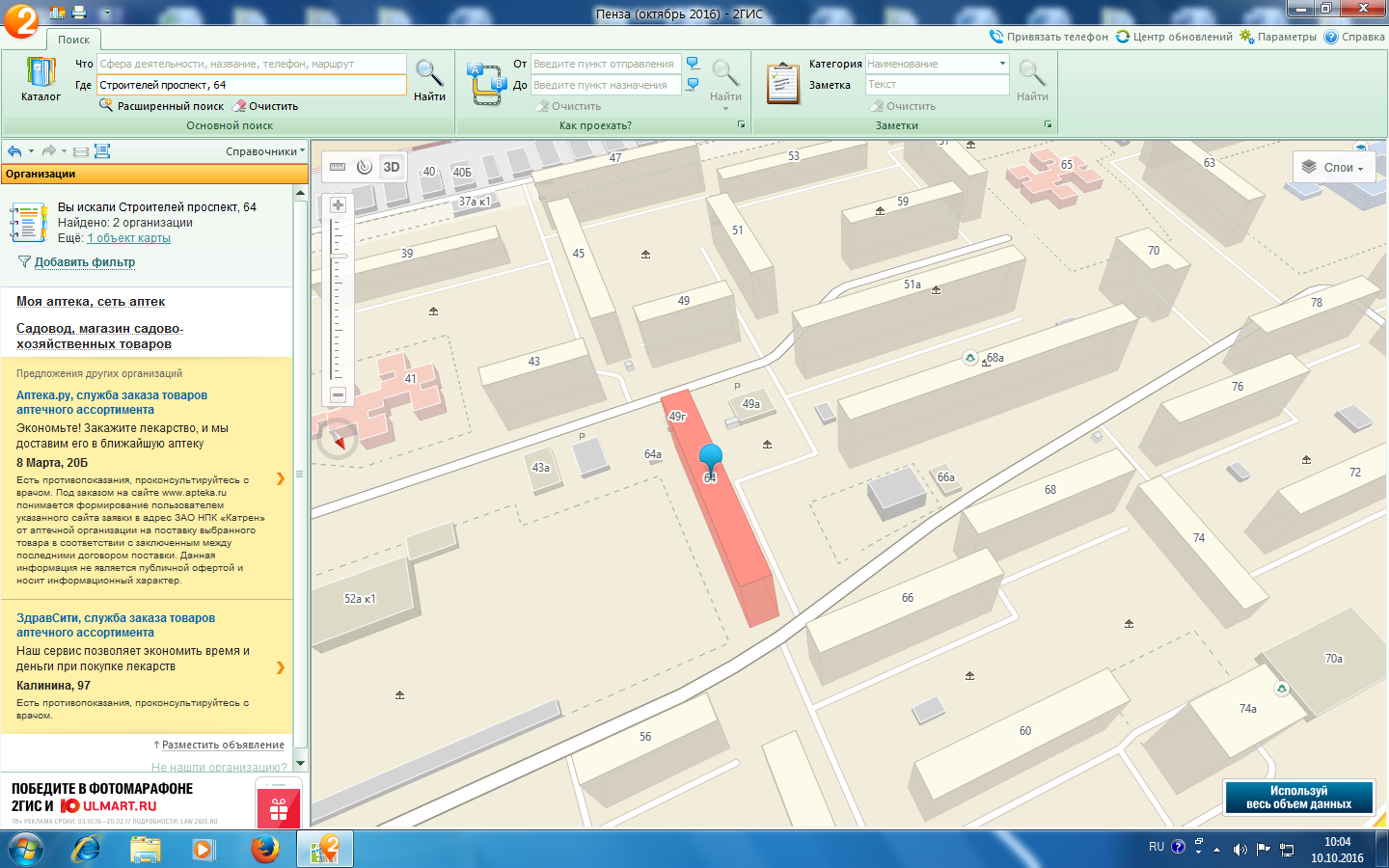 ул.Циолковского, 3 (около «Дом торговли»)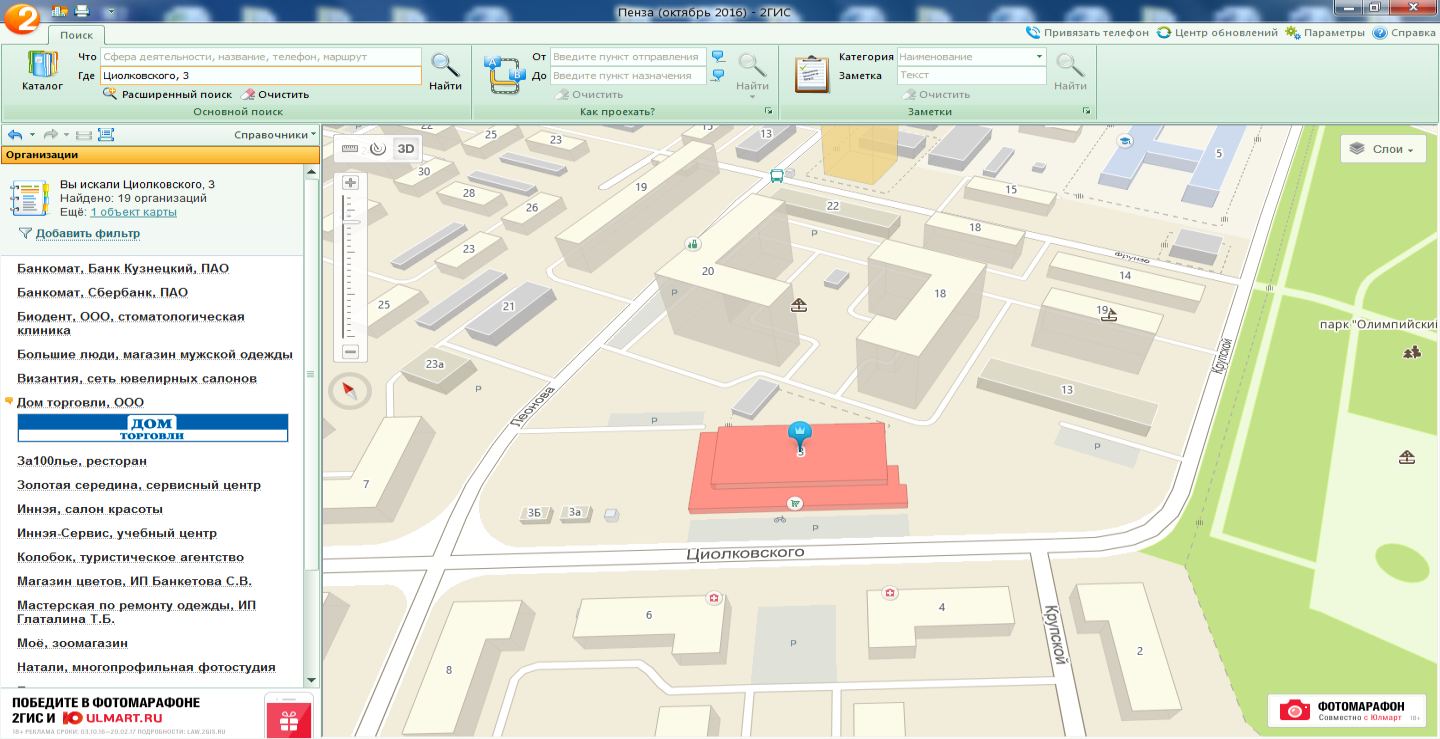 ул.Лядова,36 (около магазина)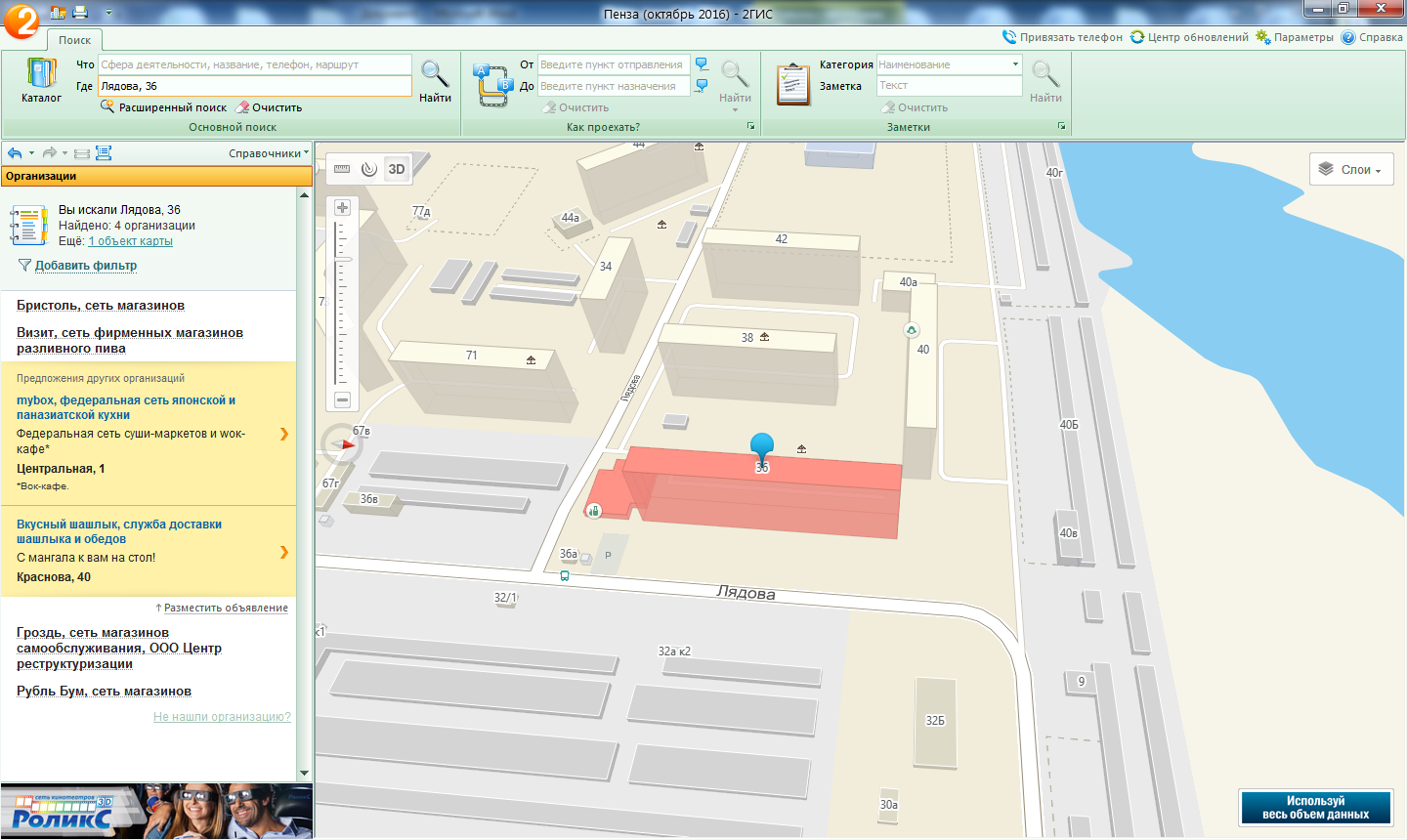 Пр.Победы, 95 (около жилого дома)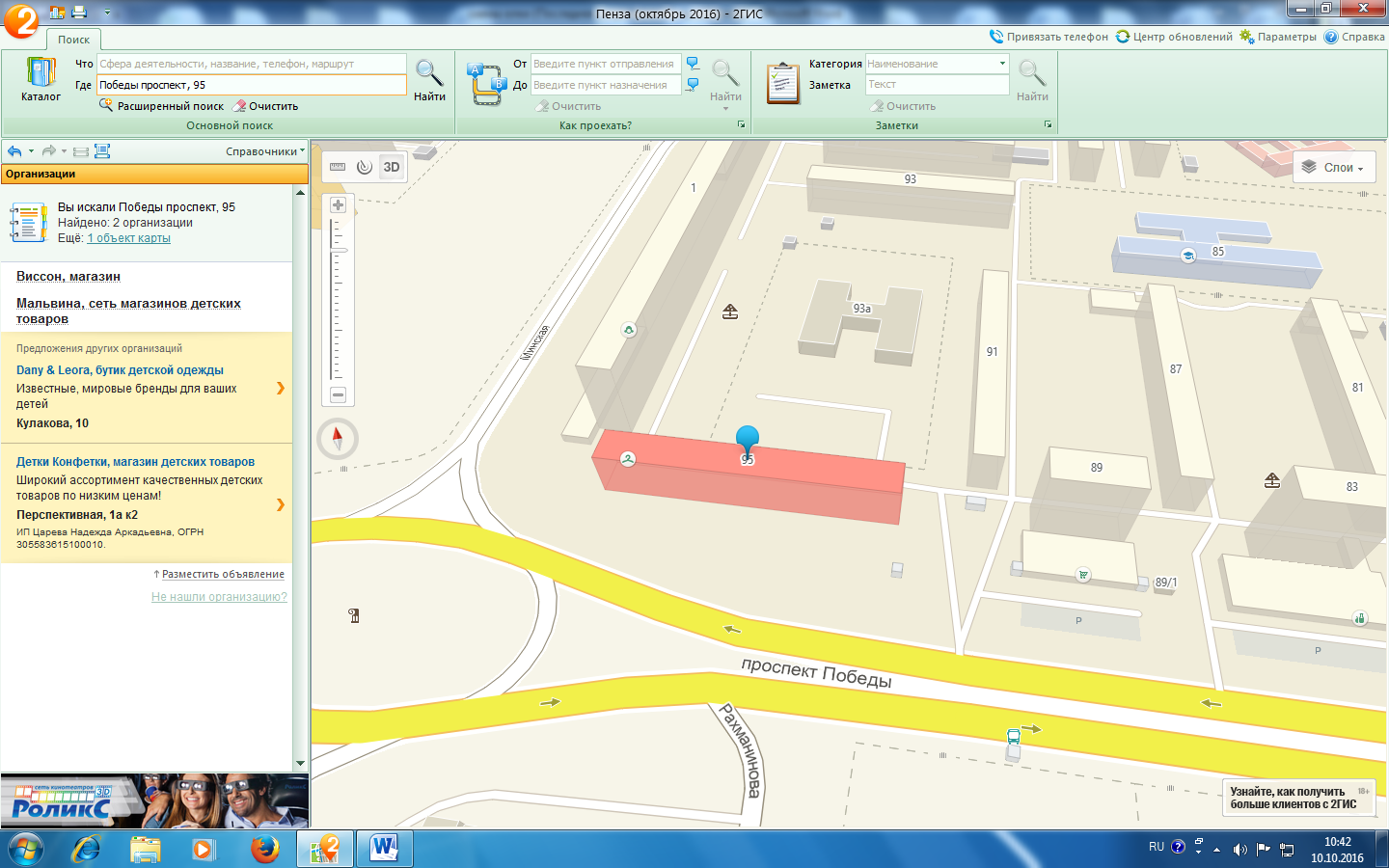 Ул.Рахманинова, 38(около жилого дома)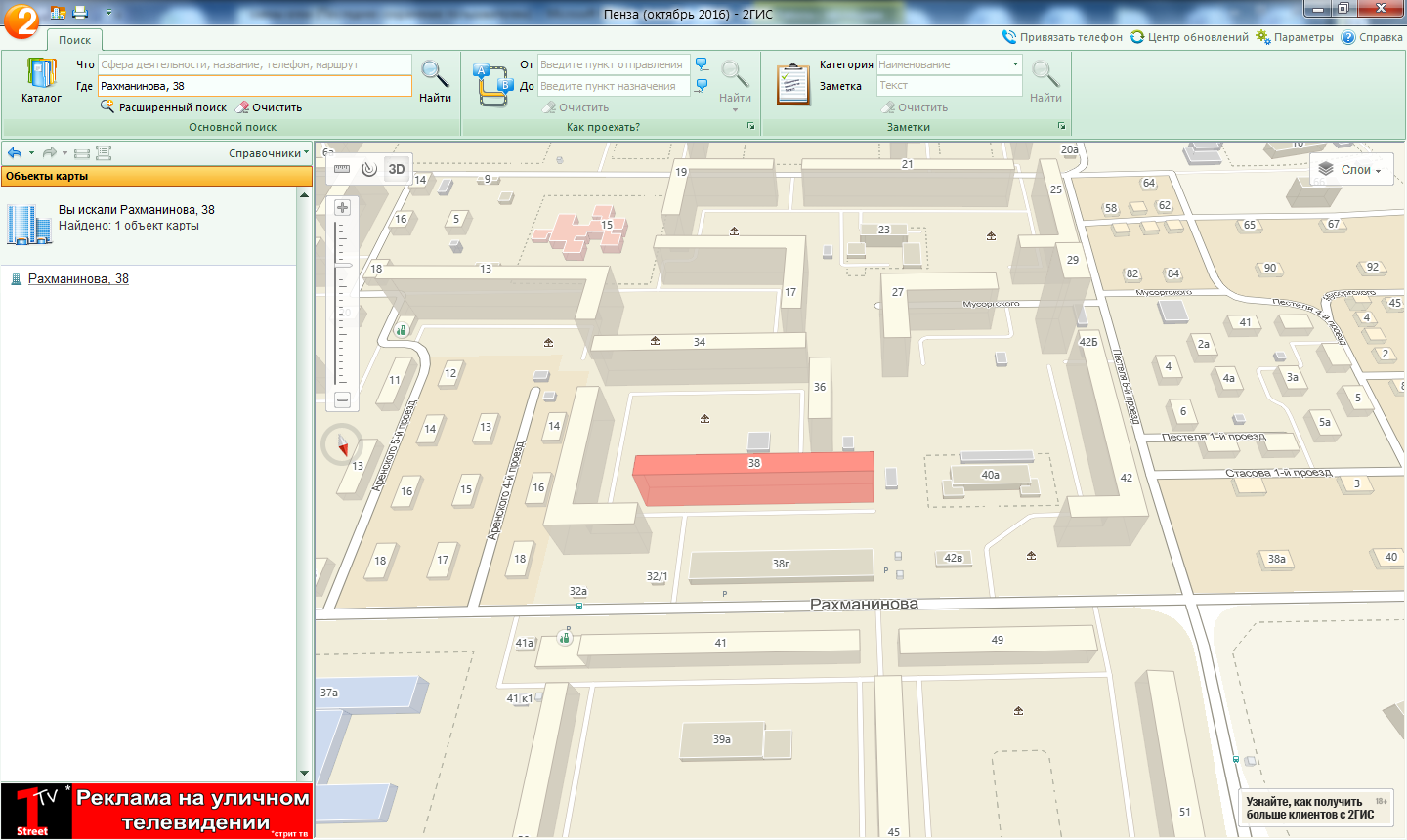 Пр.Строителей, 158 (около магазина)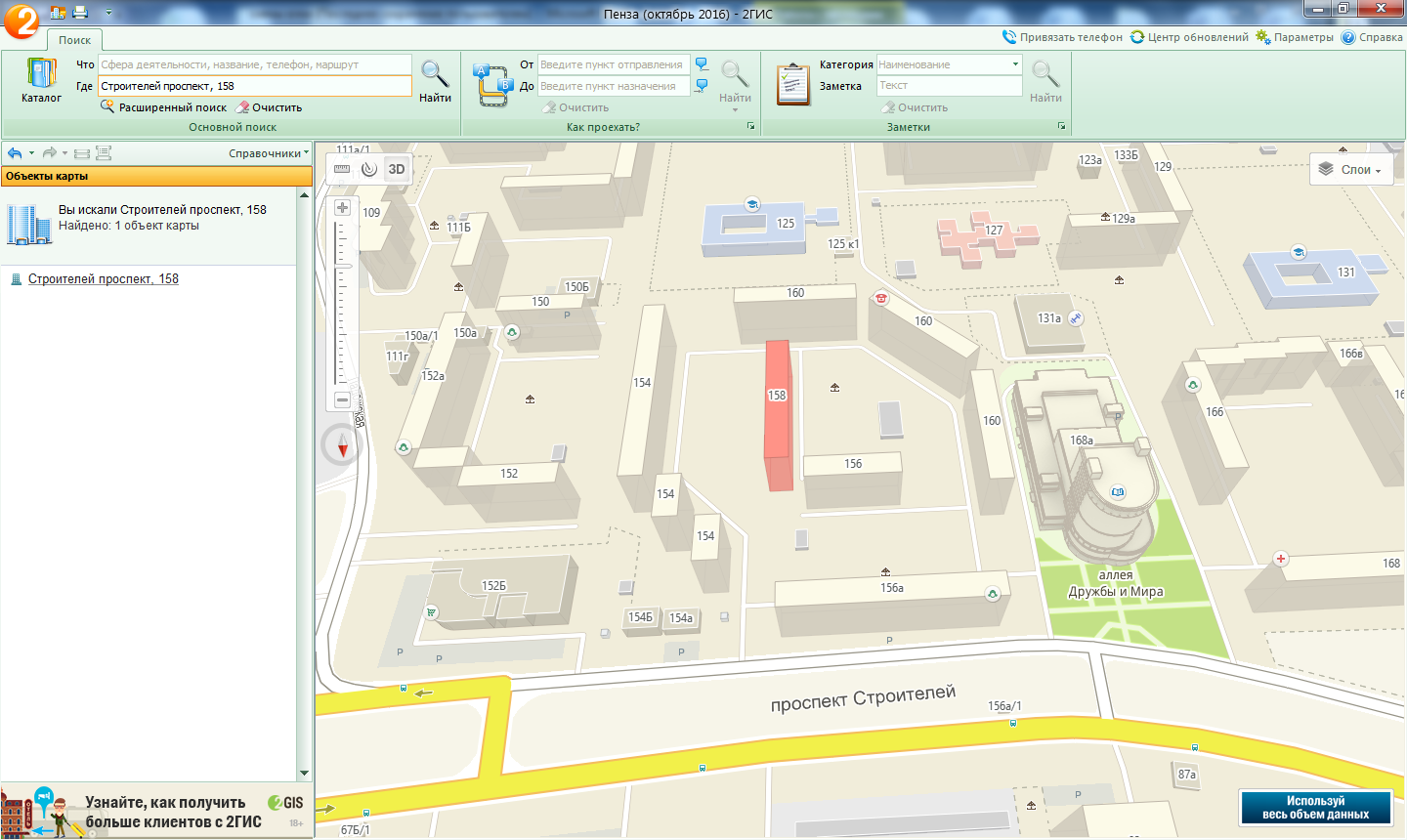 Пр. Строителей, 37 (за киосками)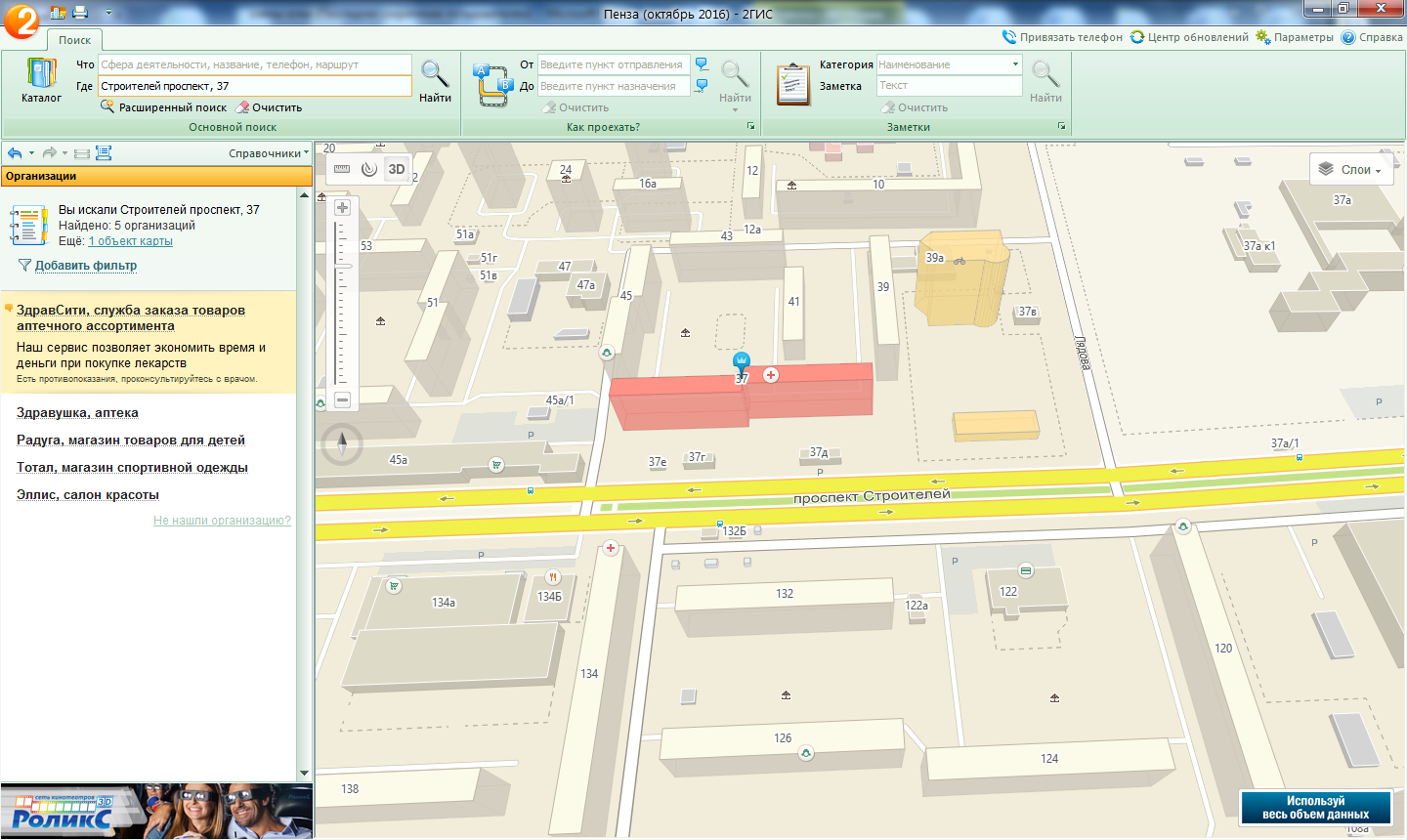 Ул.Ладожская, 109 (около магазина)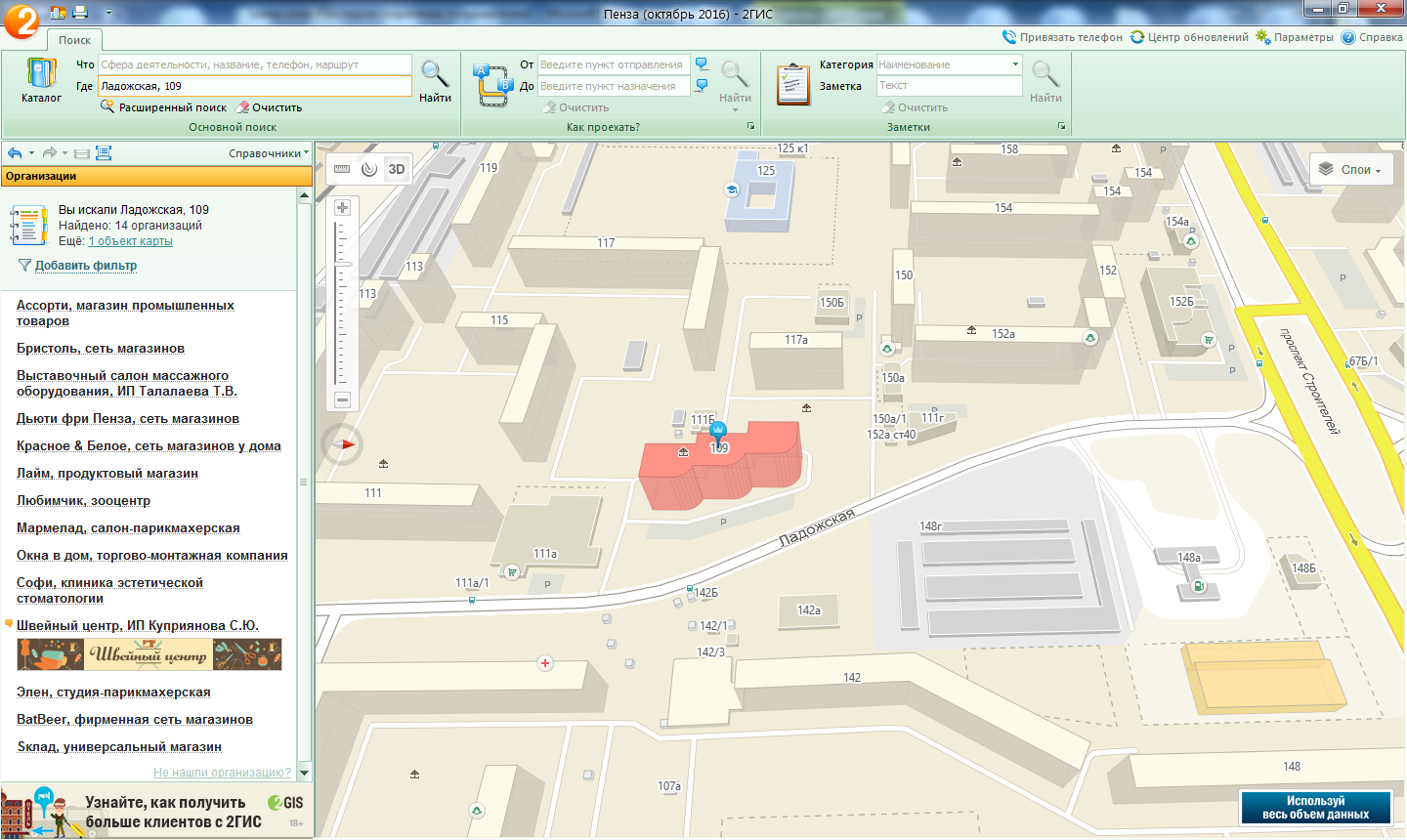 Ул.Рахманинова, 27 (около жилого дома)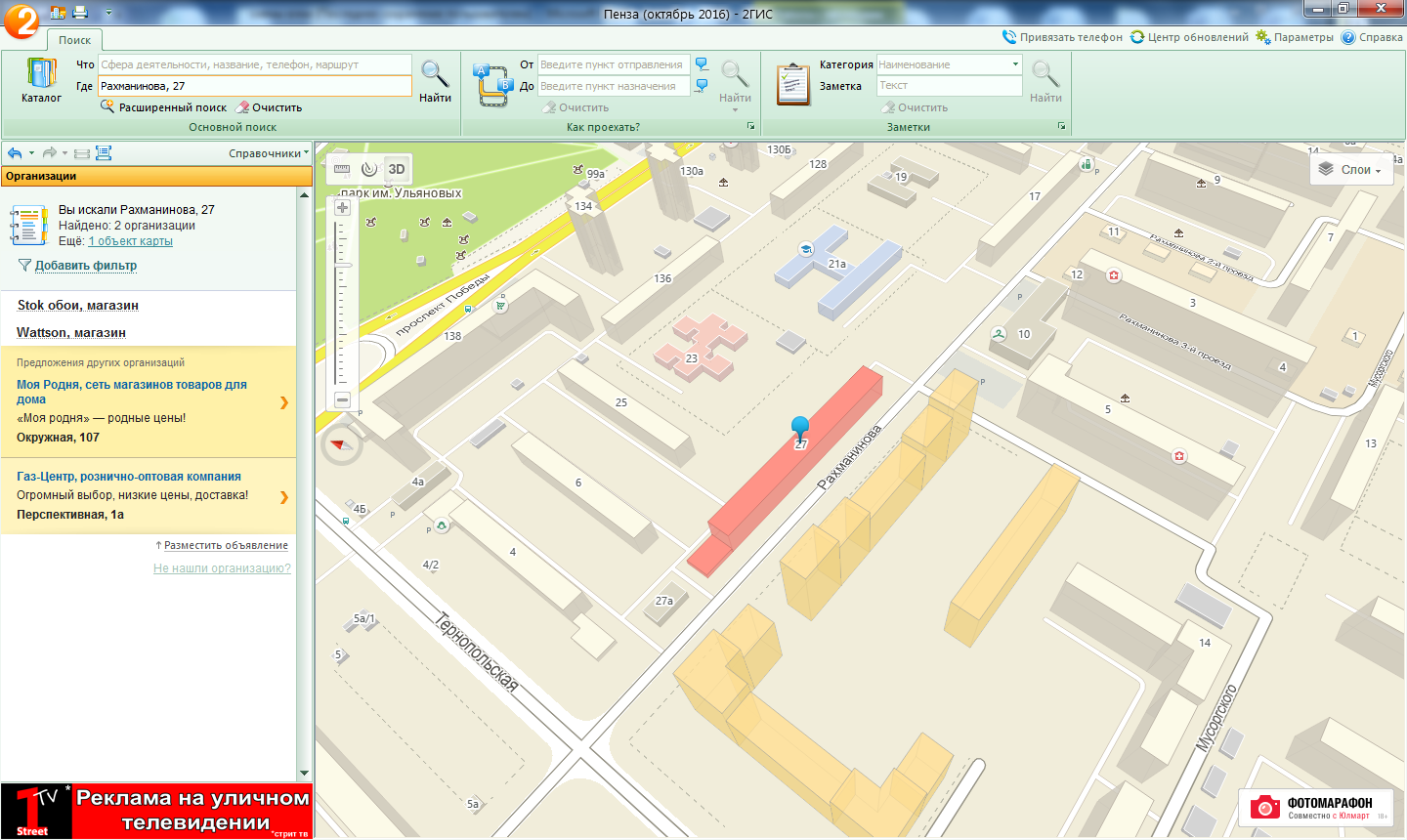 Ул.Аустрина, 152б(за ТЦ «Домино»)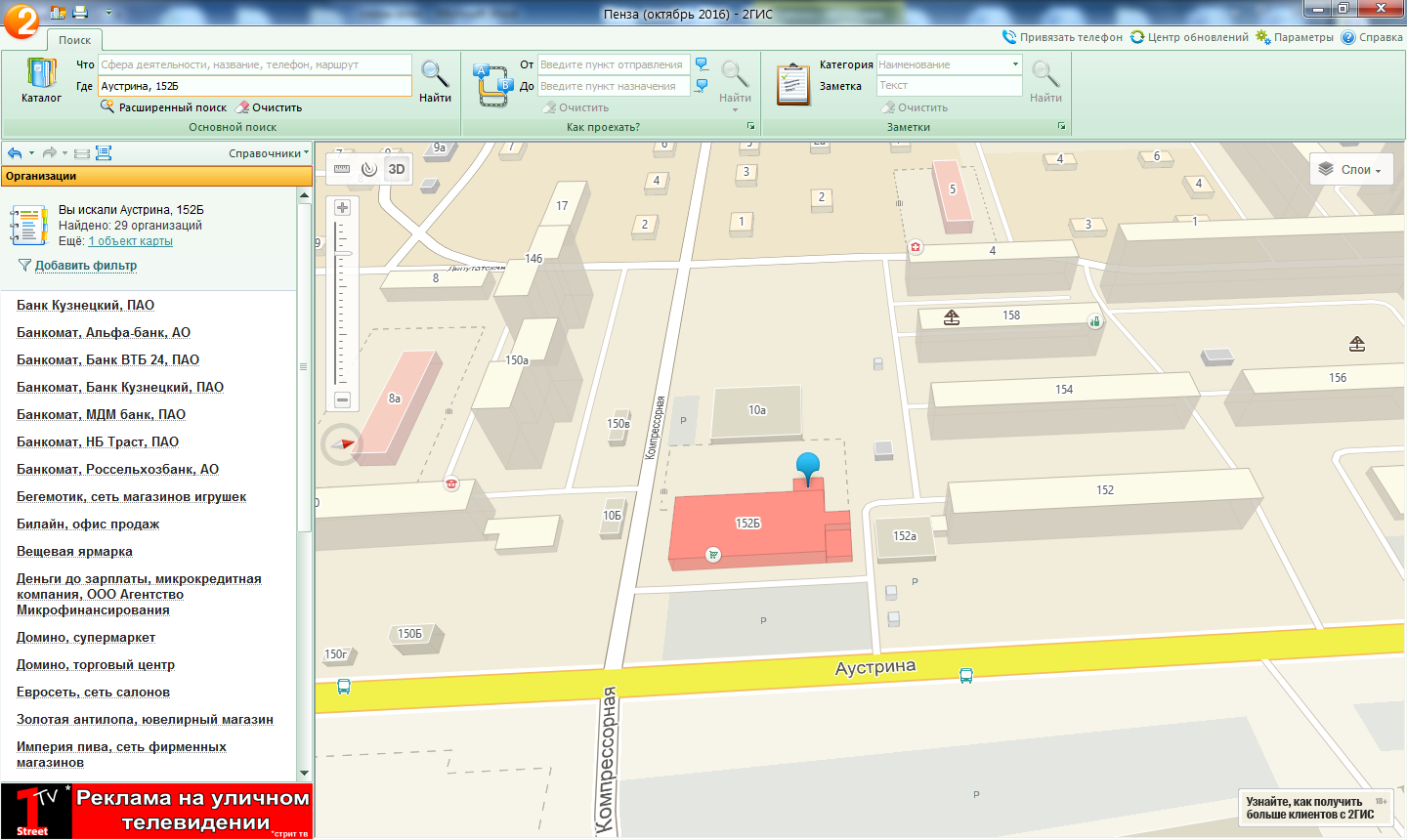 Пр.Победы, 109 (около жилого дома)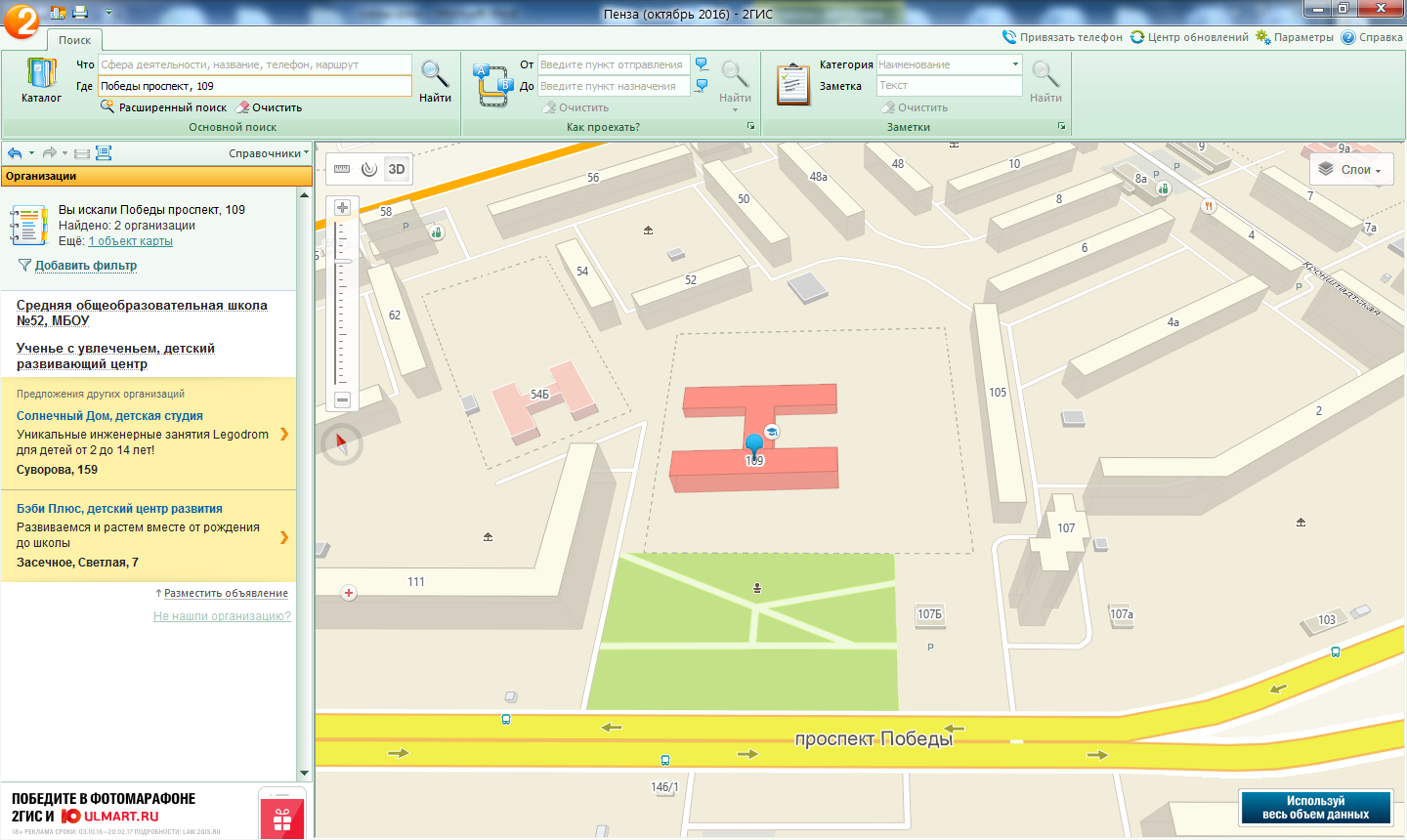 Ул. 65-лет Победы, 3 (около магазина)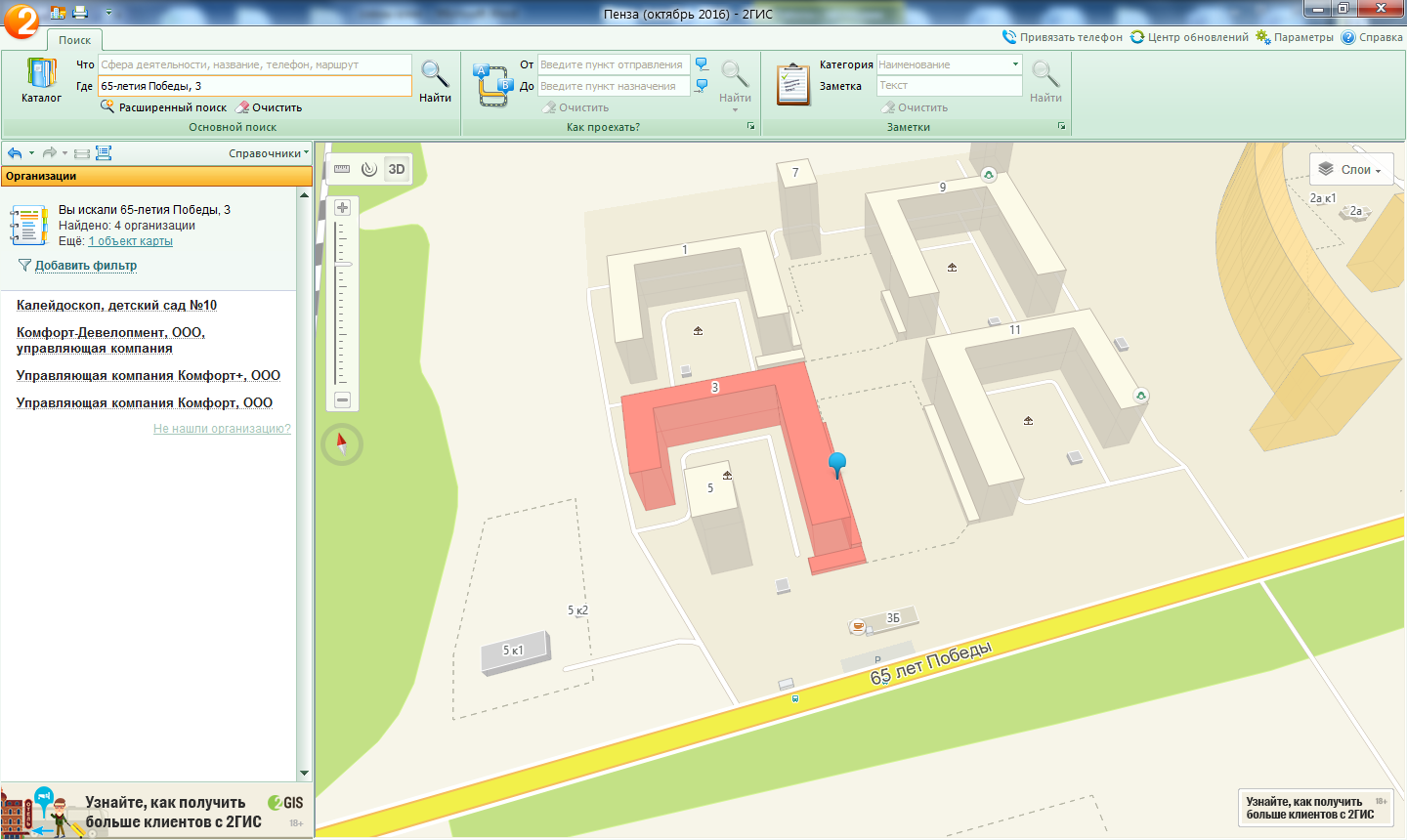 Пр.Строителей,97(около жилого дома)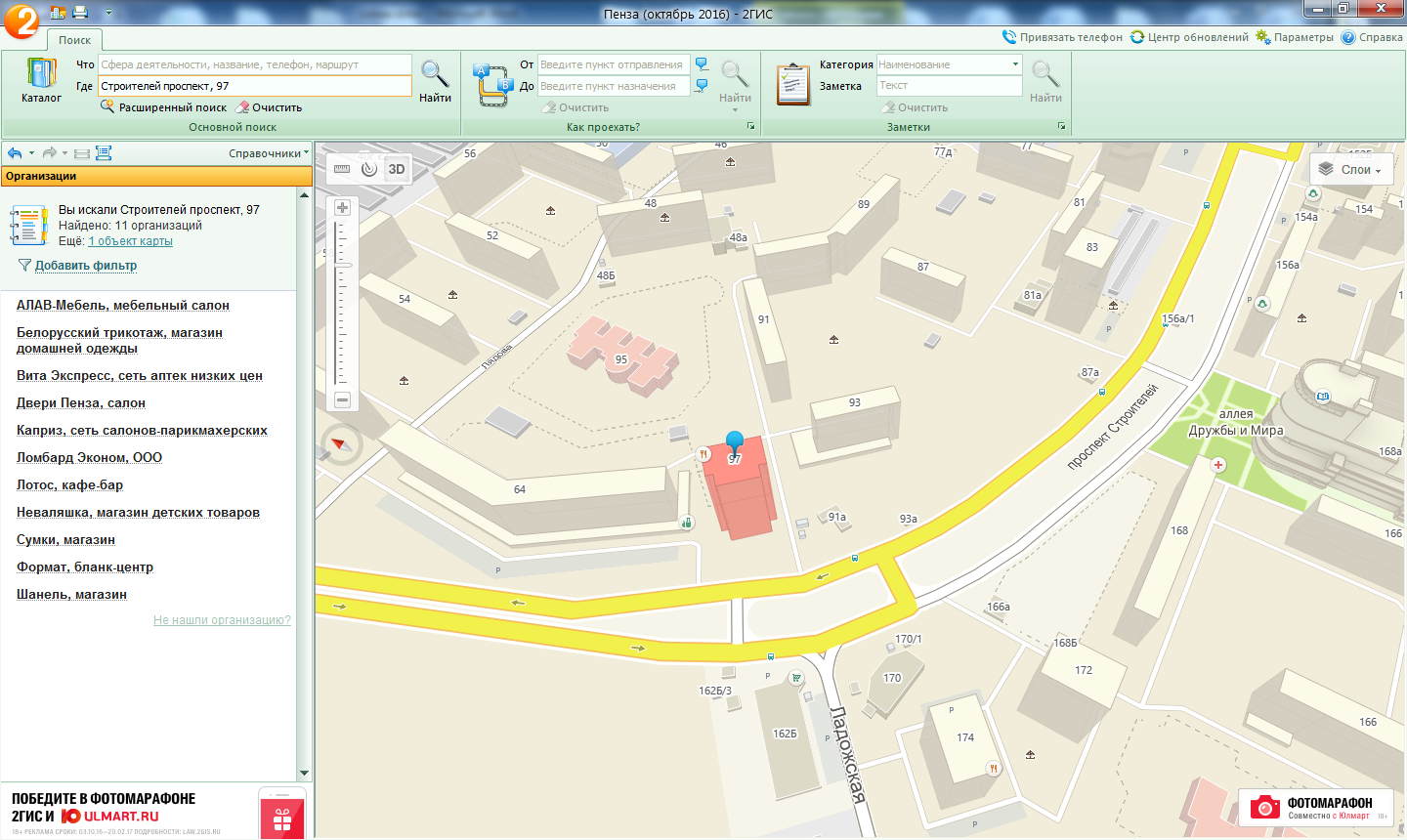 Пр.Строителей, 170 (около ТЦ «Весна»)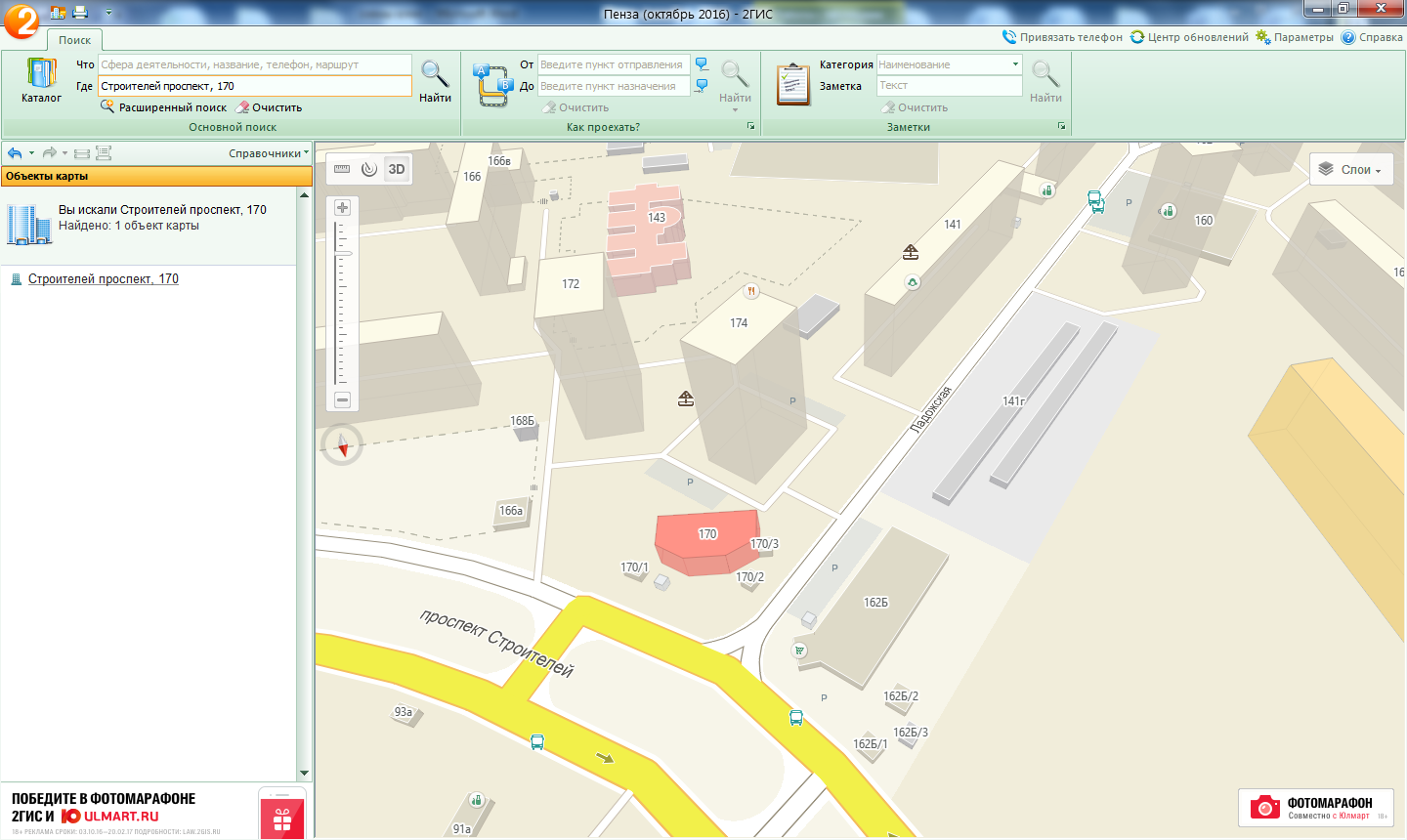 Пр.Строителей, 67 (около жилого дома)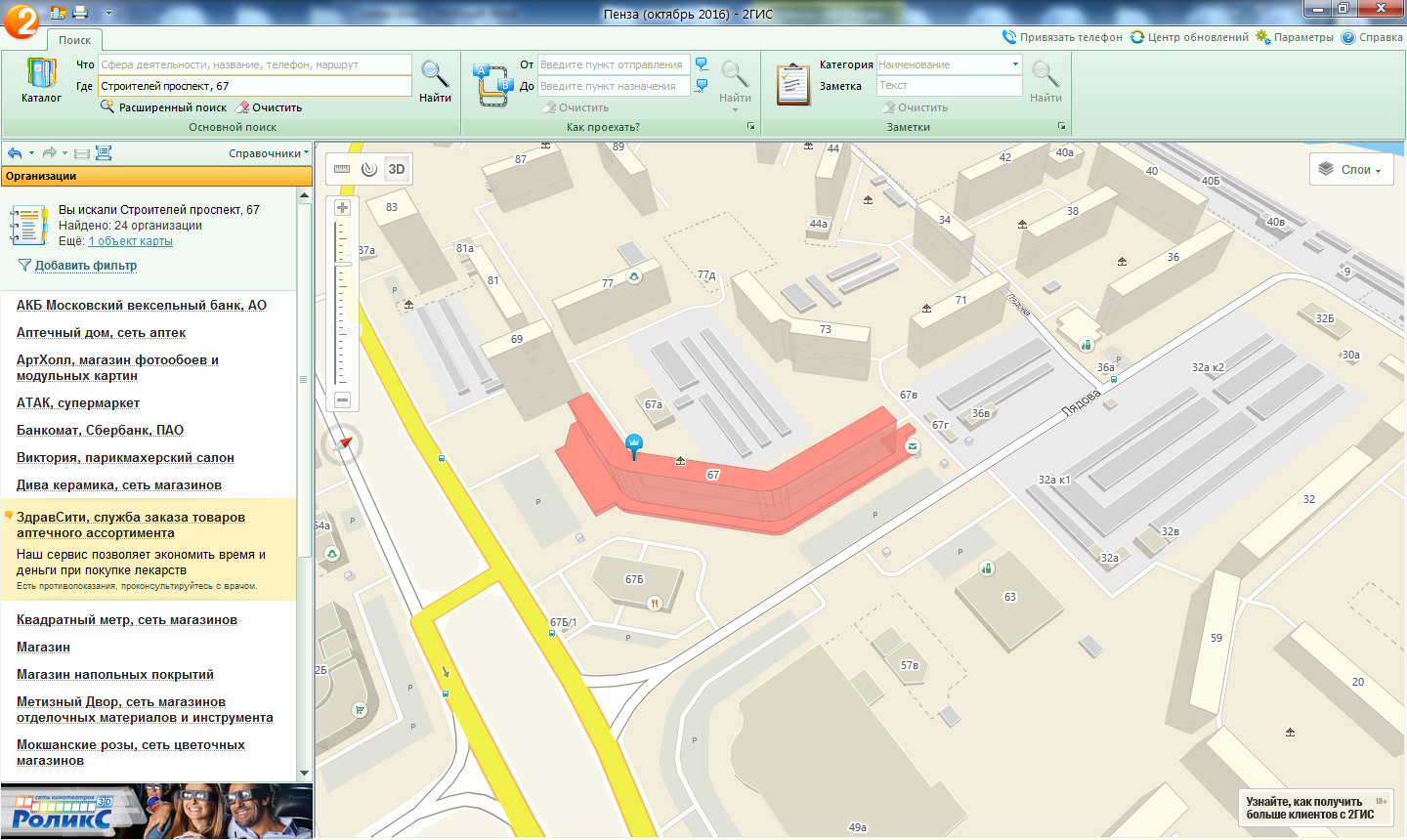 Ул.Лядова, 32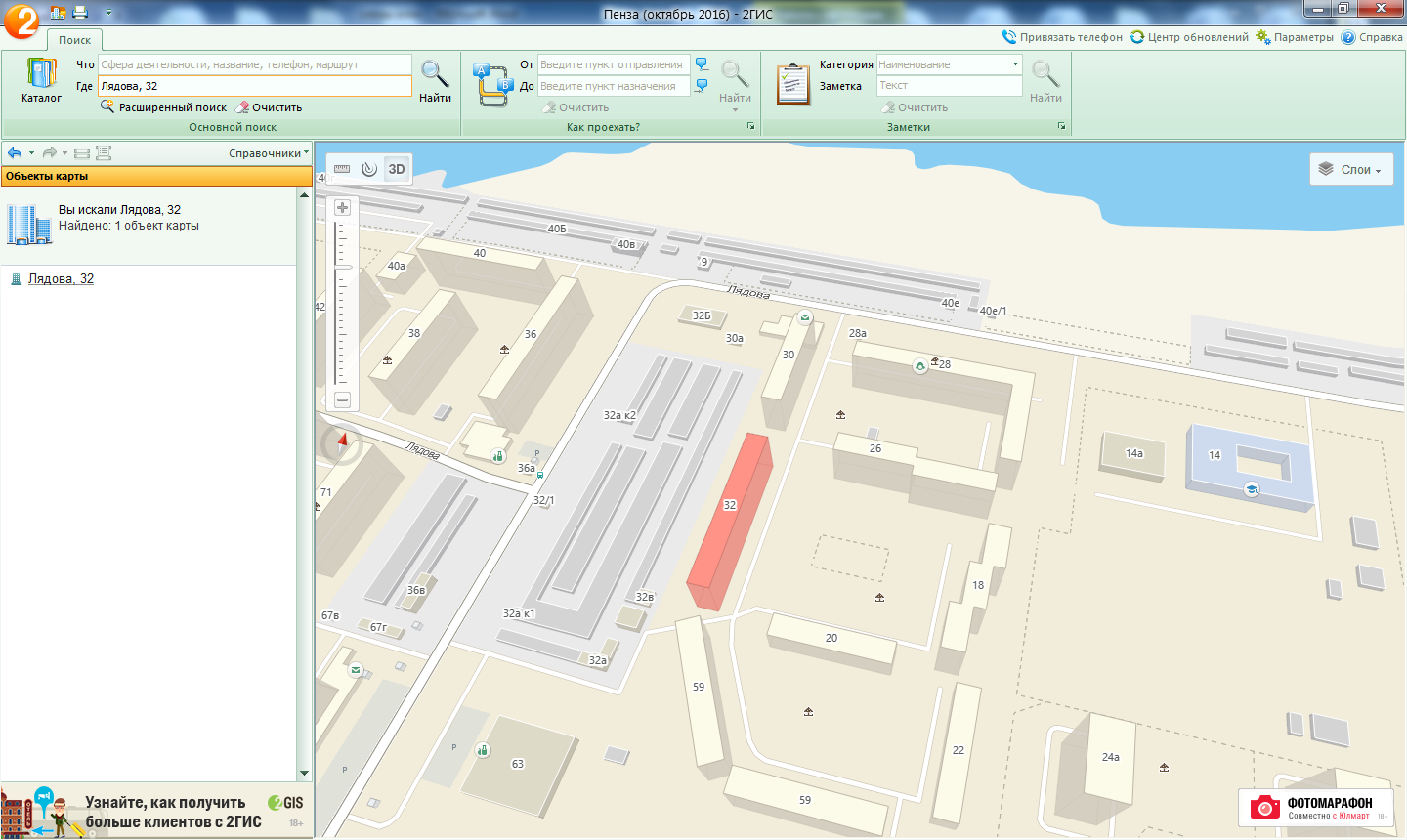 Ул.Антонова, 11 (около жилого дома)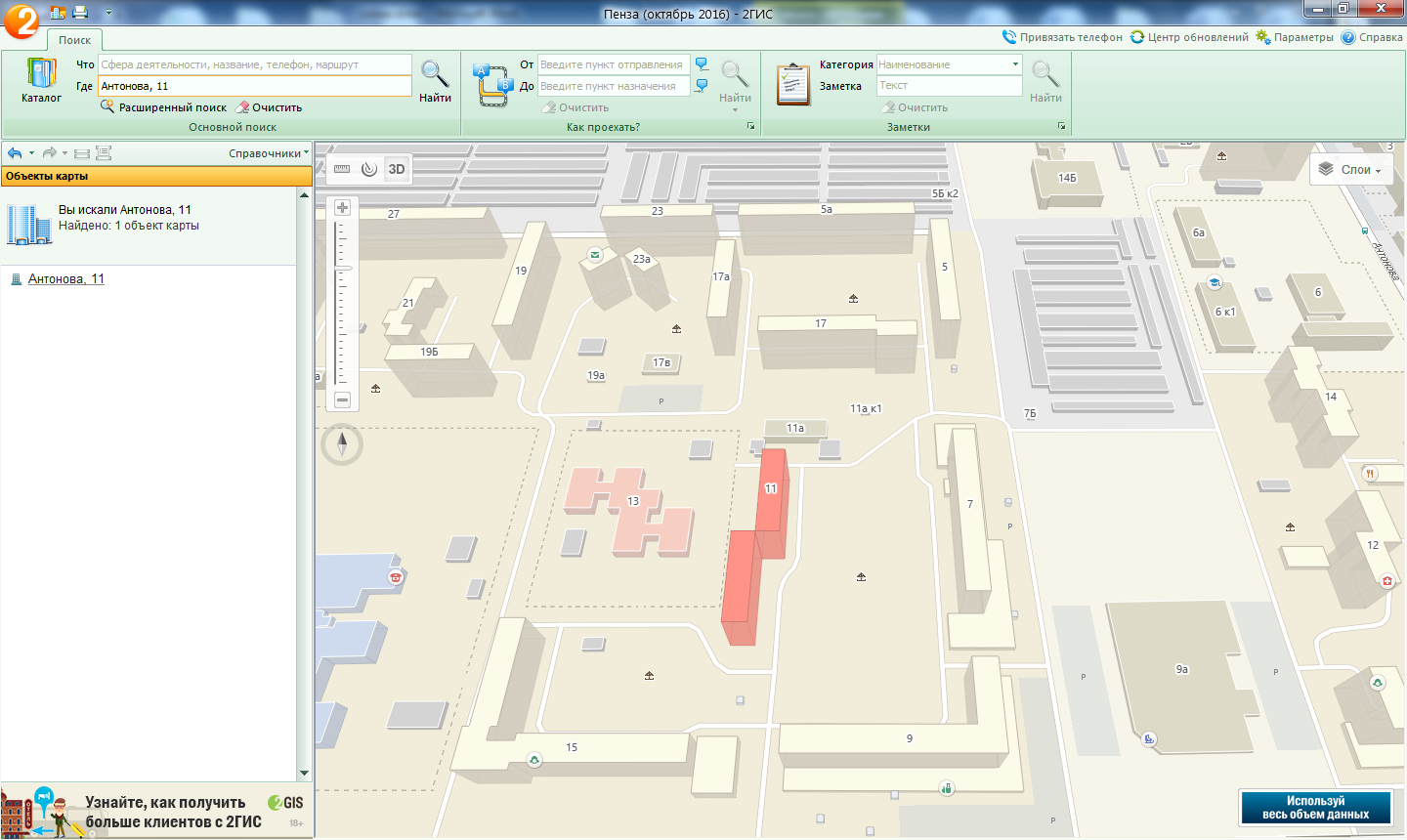 Ул.Антонова, 7 (около ТЦ «Восток»)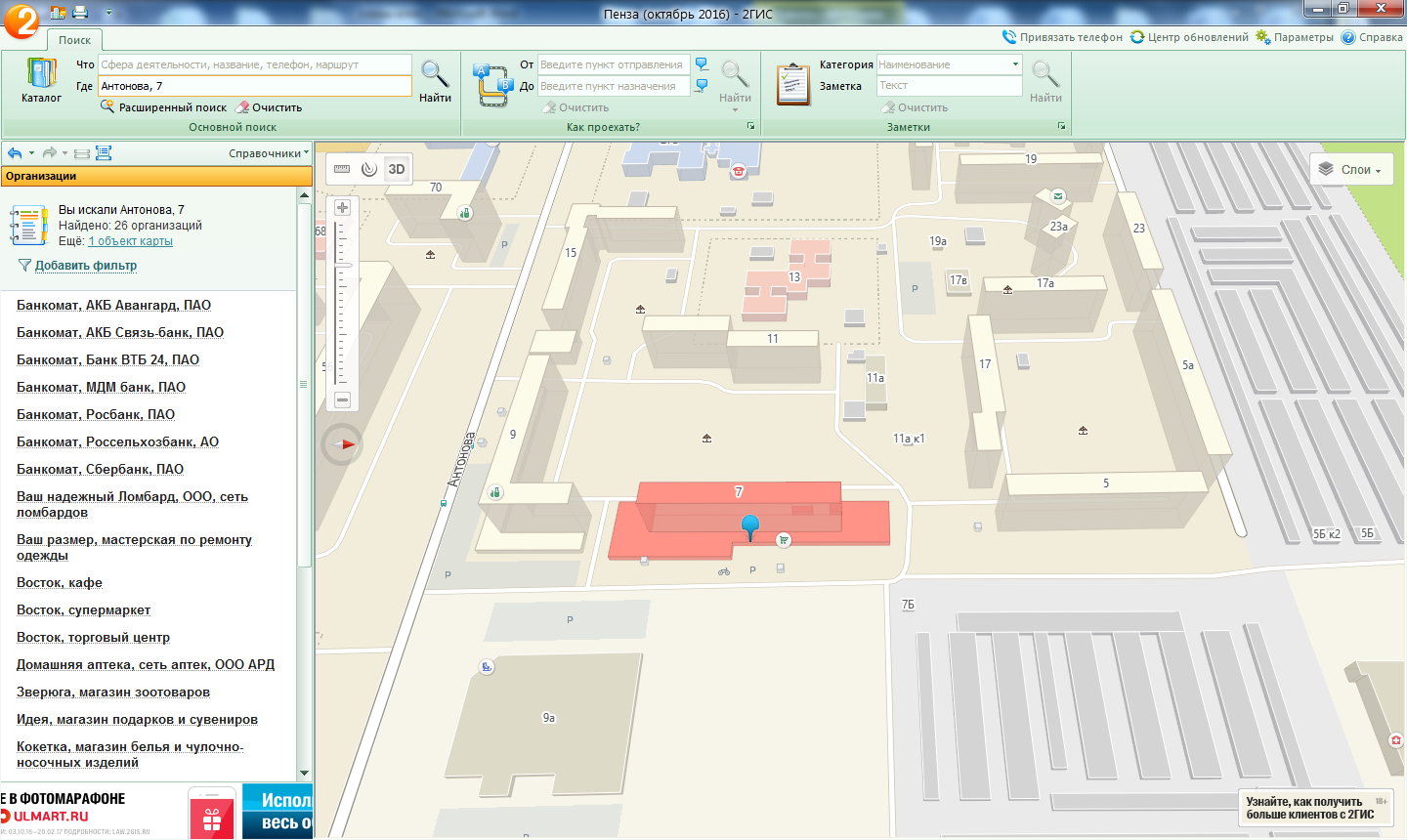 Ул.Антонова, 47 напротив магазина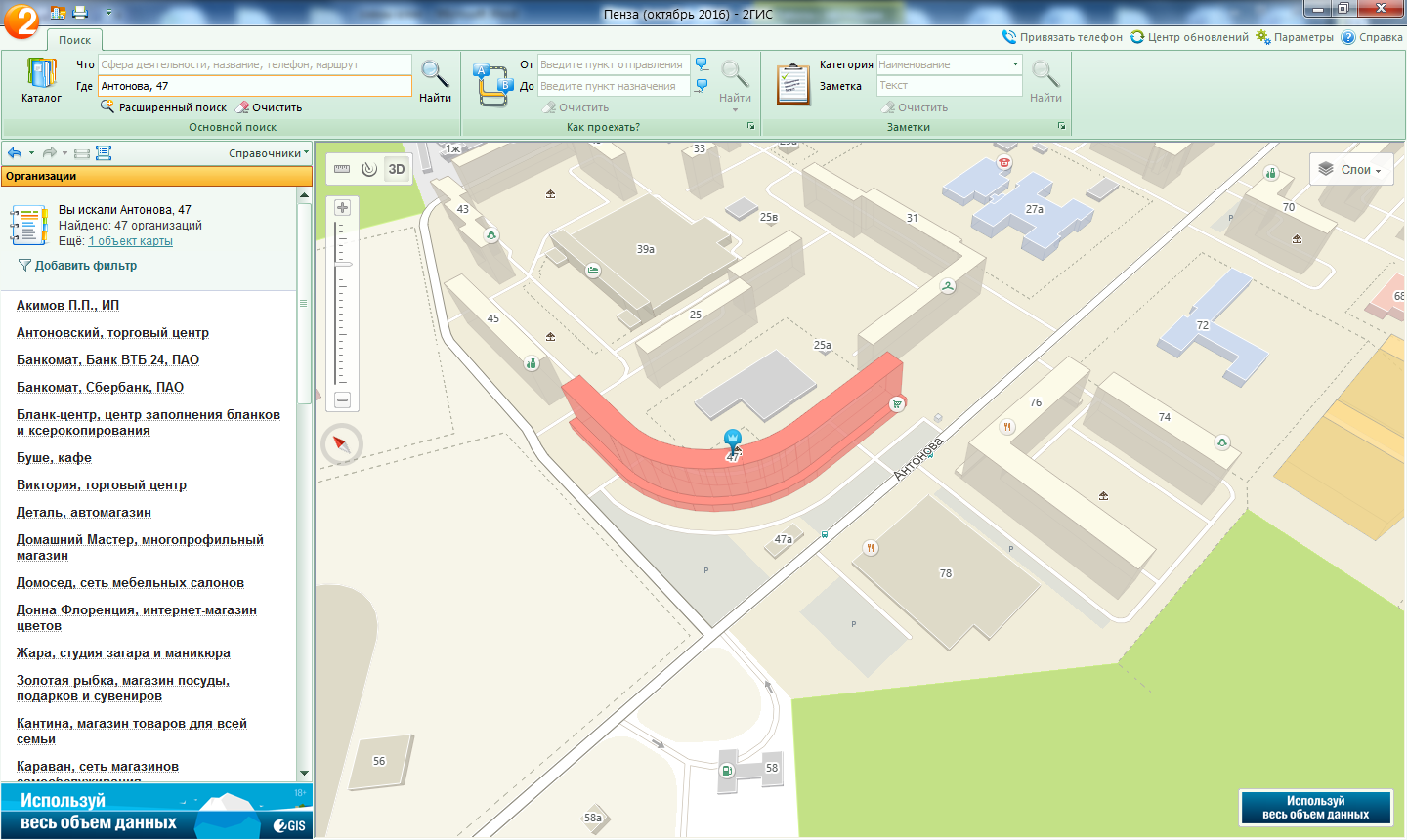 Ул.Кл.Цеткин, 25 около магазина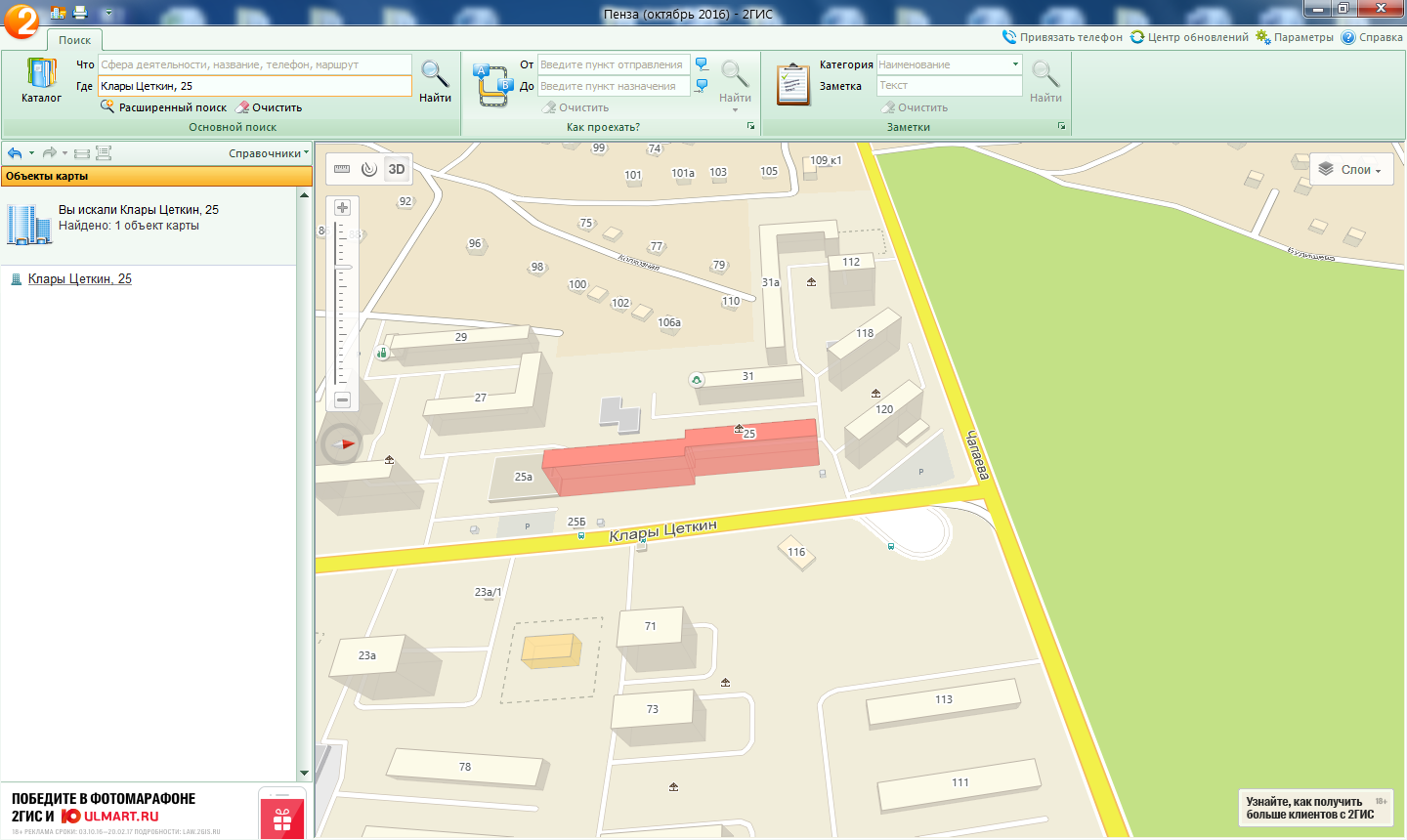 Ул.Кл.Цеткин, 55 около магазина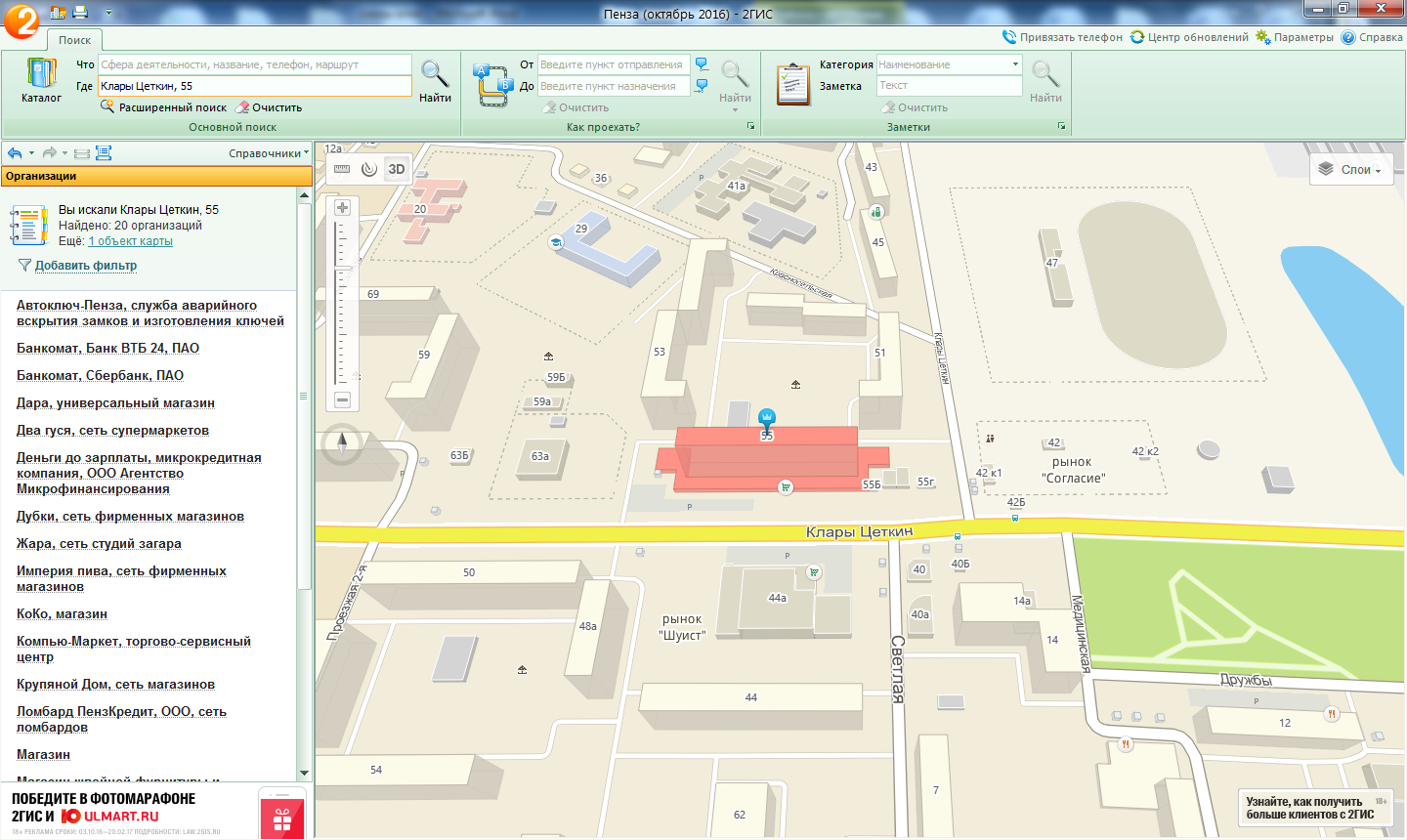 Ул.Коннозаводская, 2в около аптеки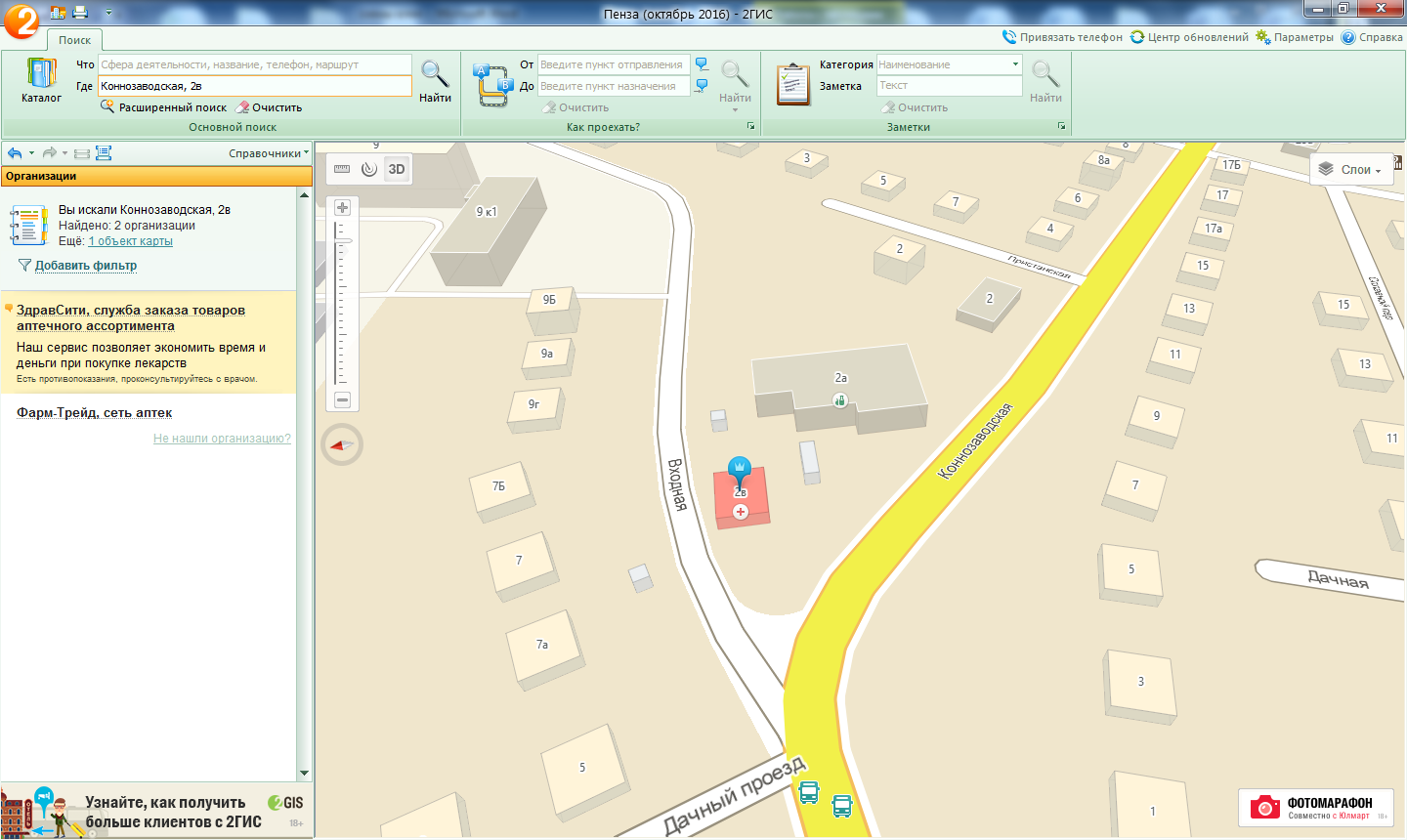 Ул.Конструкторская, 6а (около ТЦ «Ахуны»)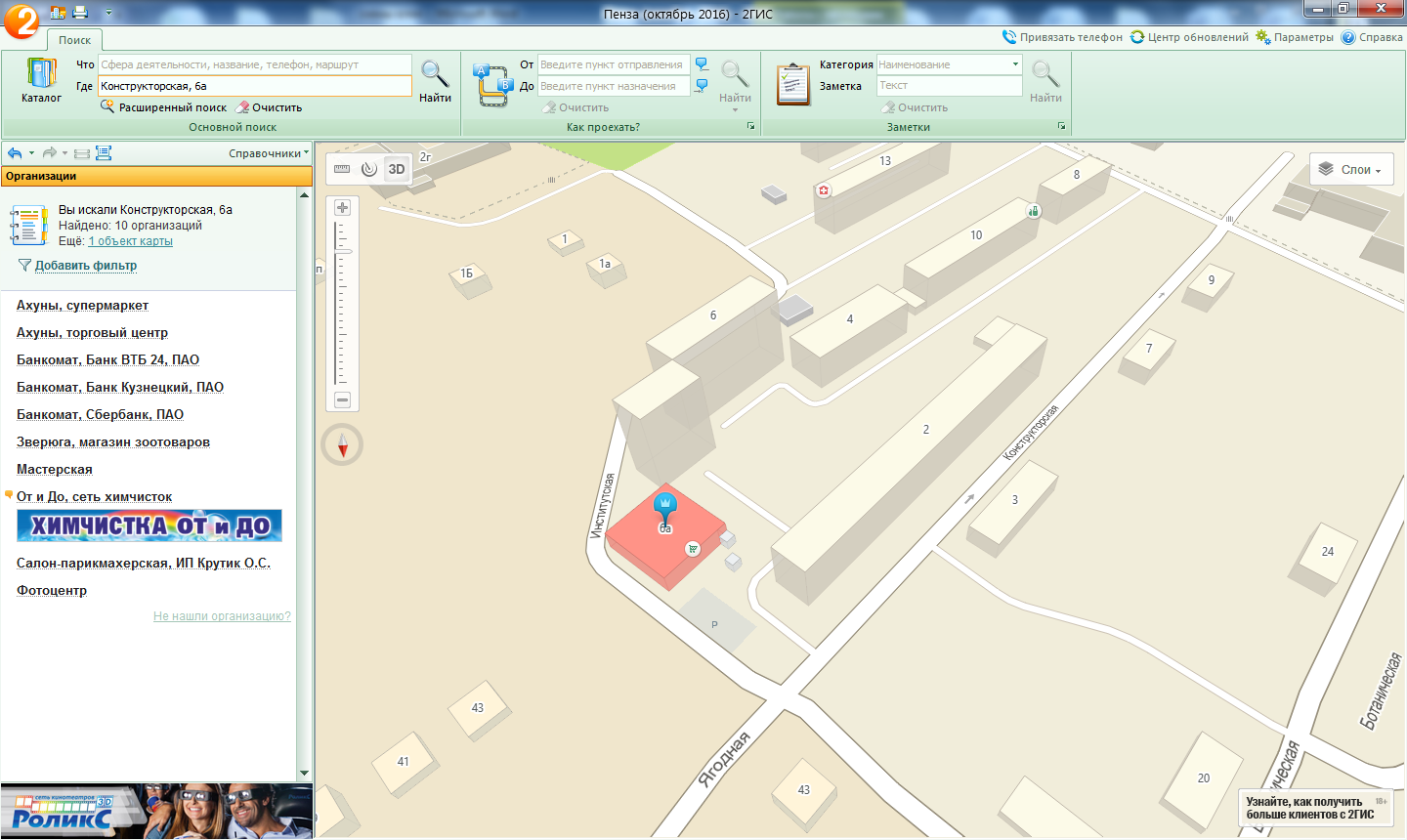 Ул.Луначарского, 10 около школы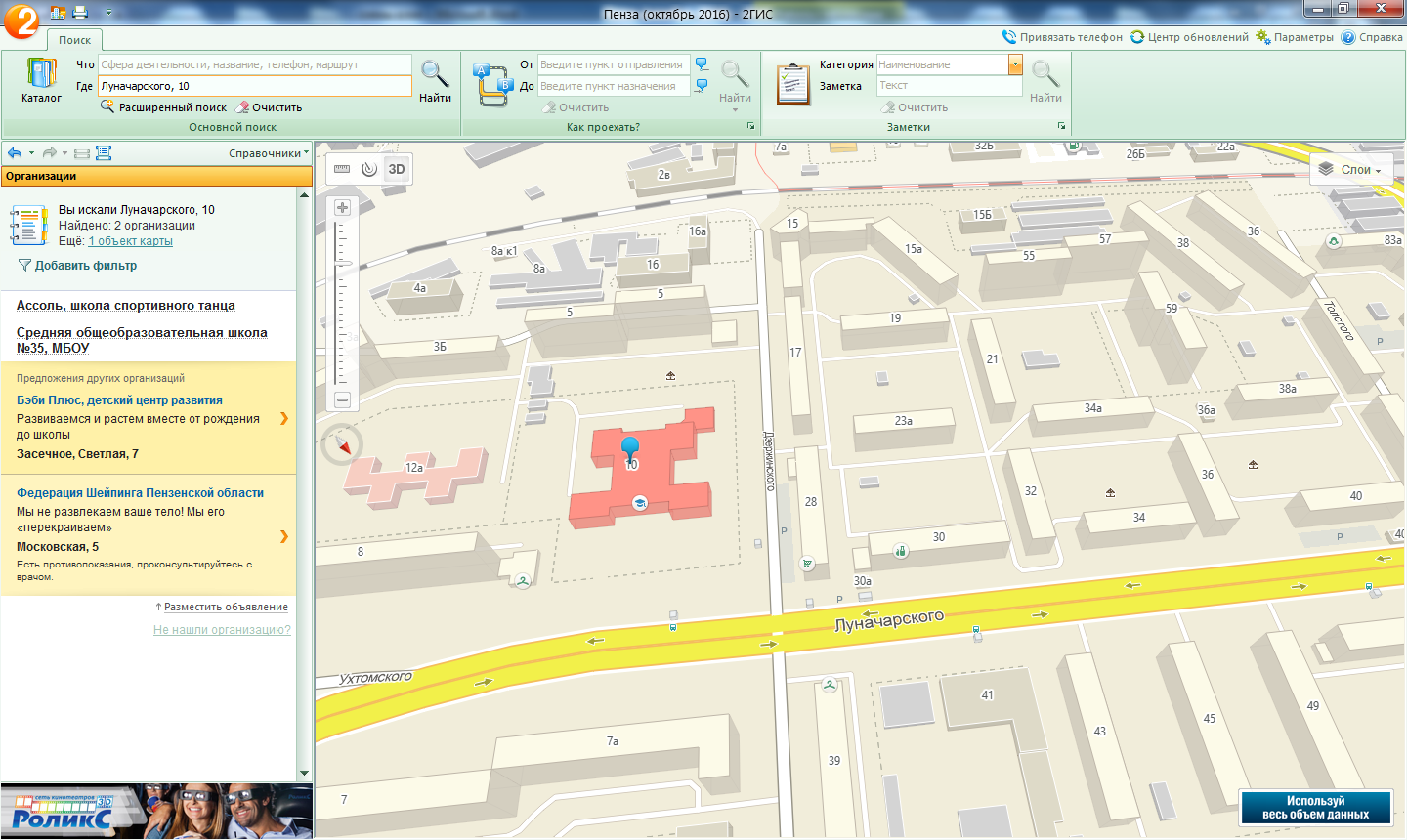 Ул.Луначарского,53а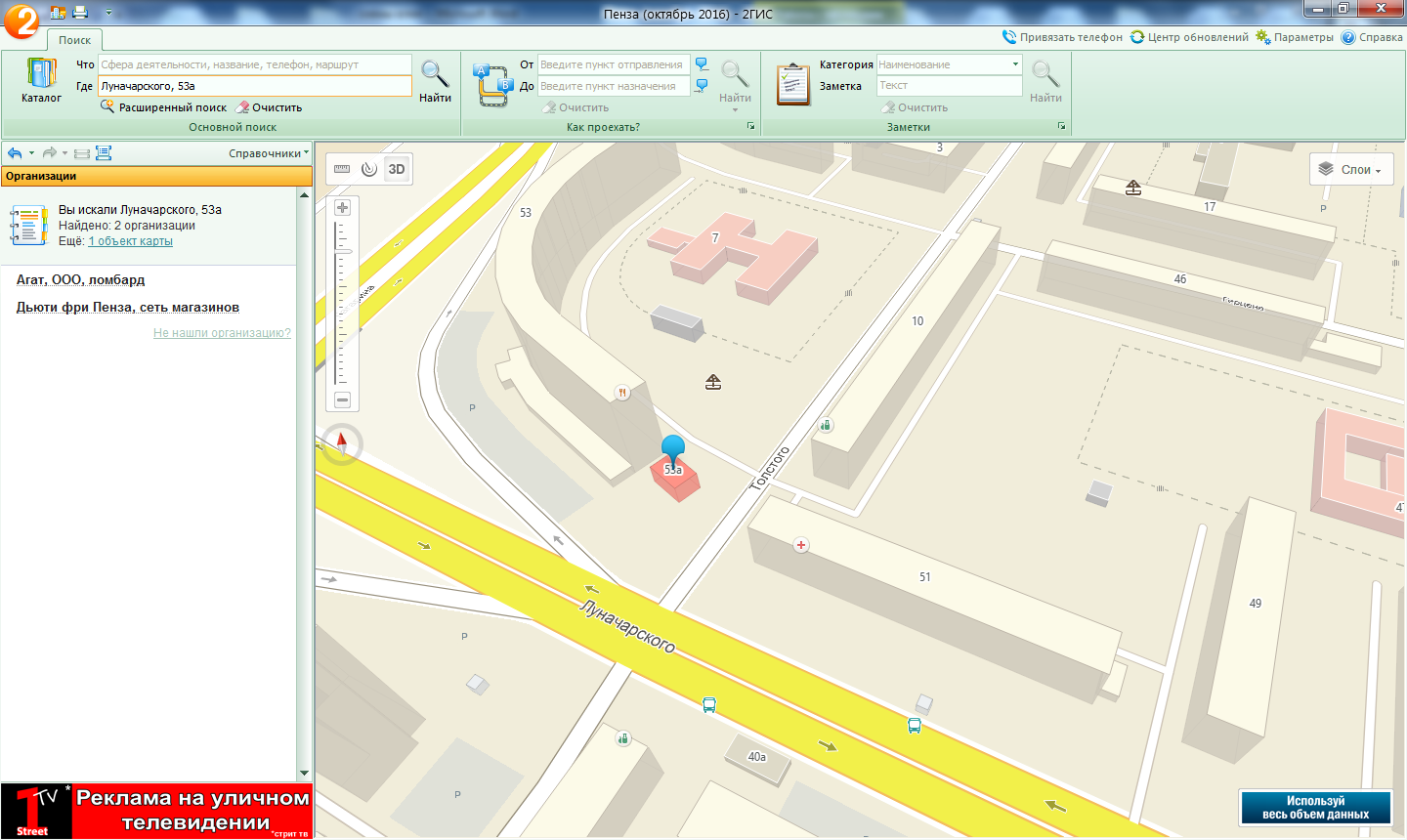 Ул.Луначарского, 4 около магазина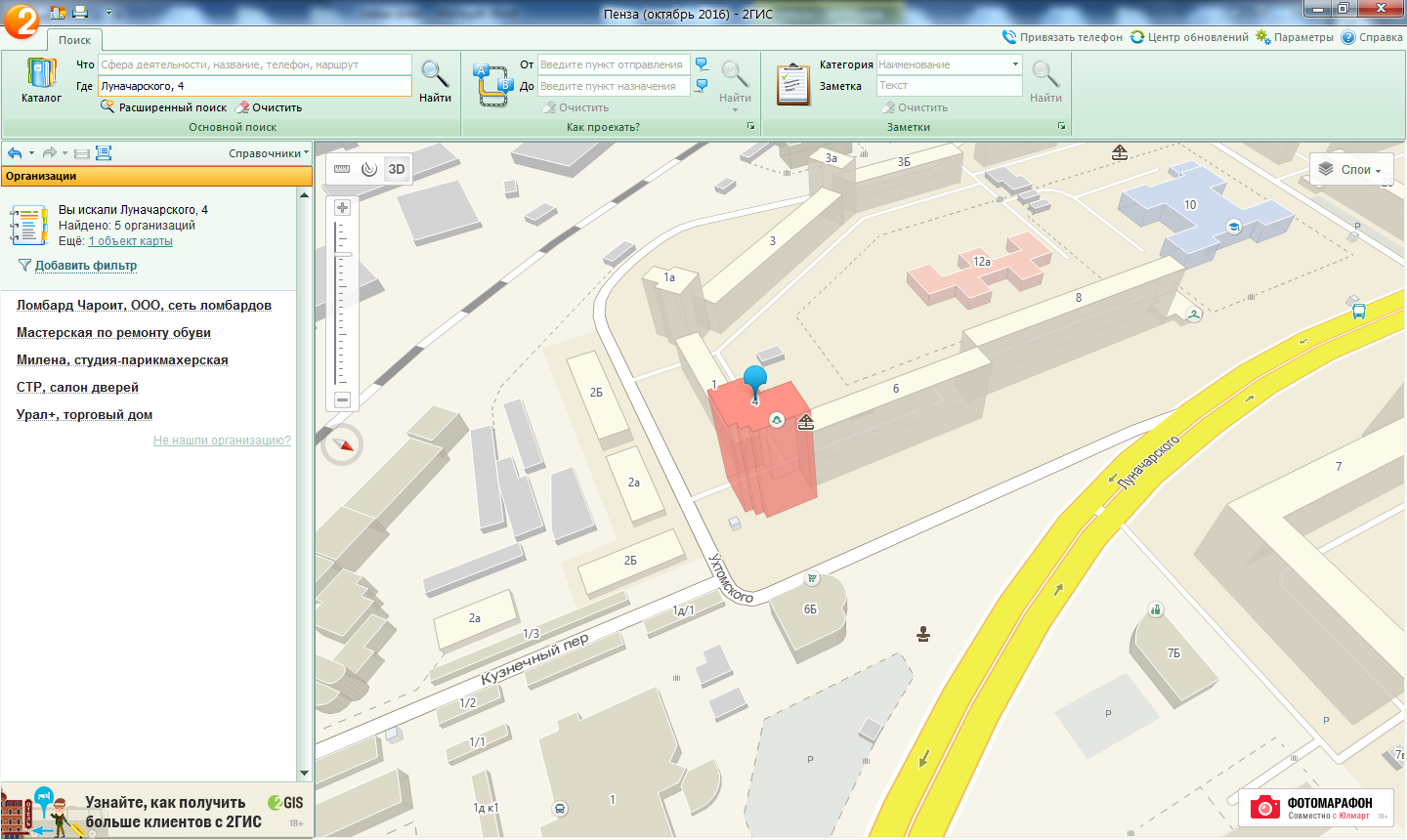 Ул.Ново-Казанская, 18а около магазина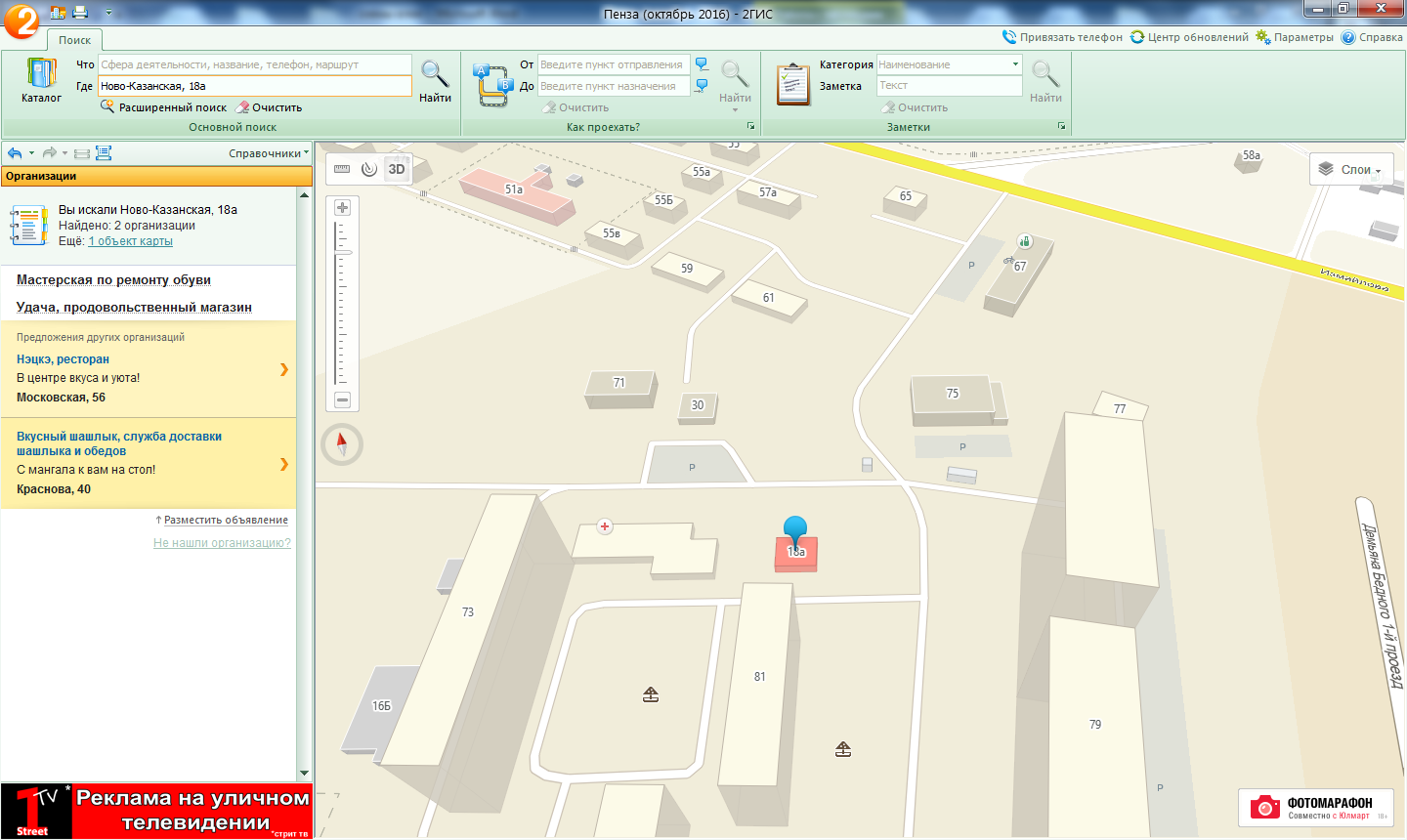 Ул.Тарханова, 5 около магазина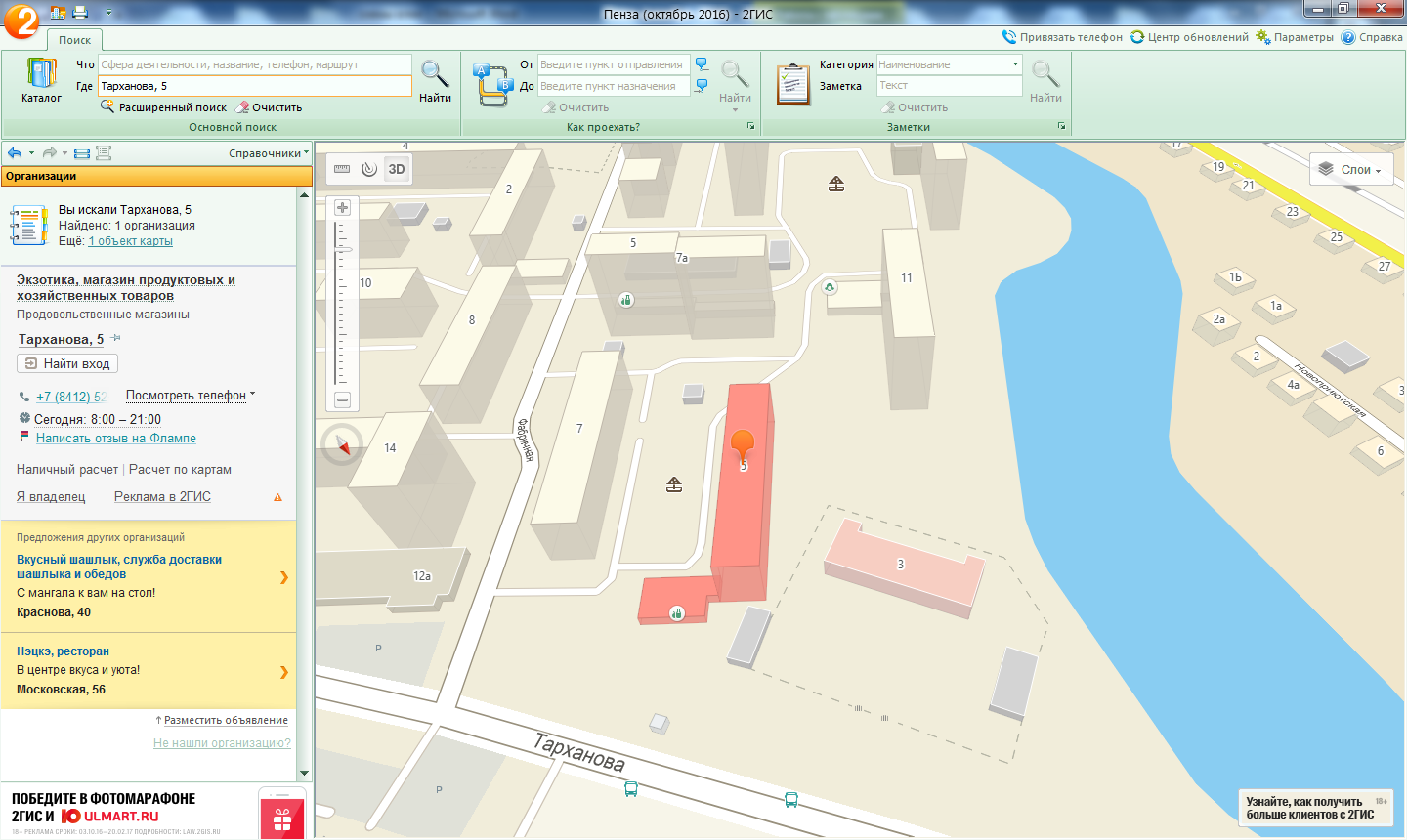 Ул.Чаадаева, 29 около магазина автомойки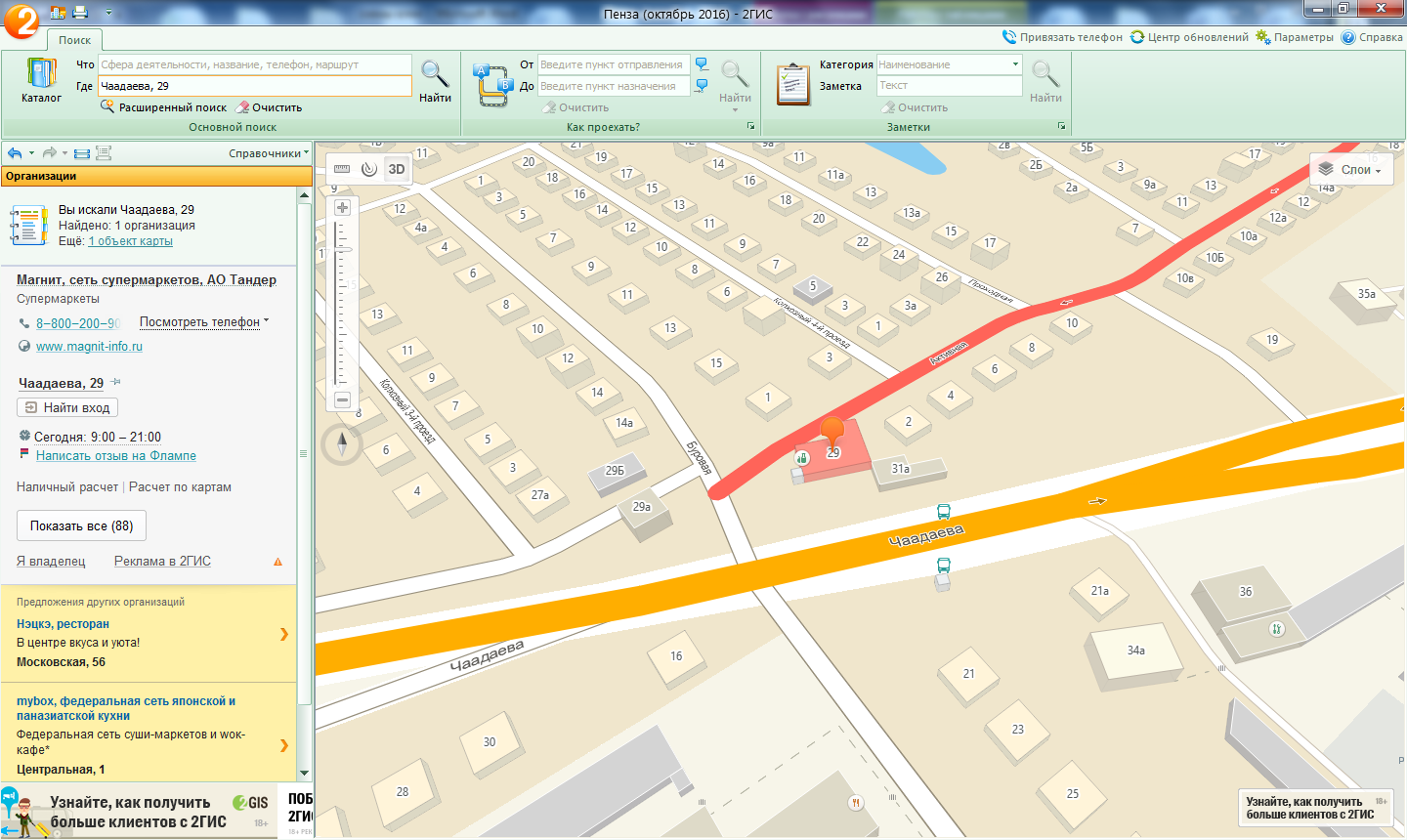 пр.Победы,17 (около жилого дома)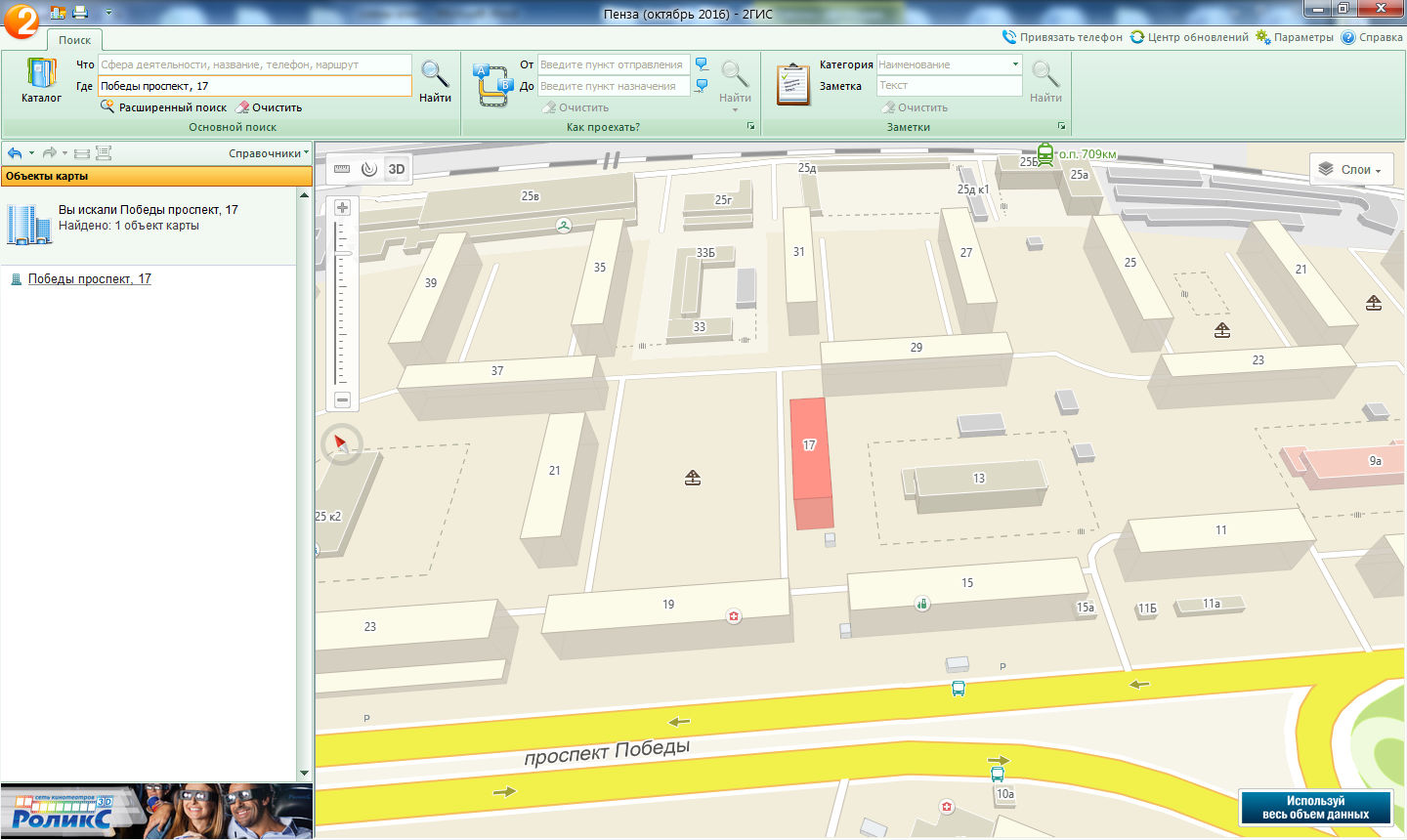 Ул.8 Марта, 25 (около жилого дома)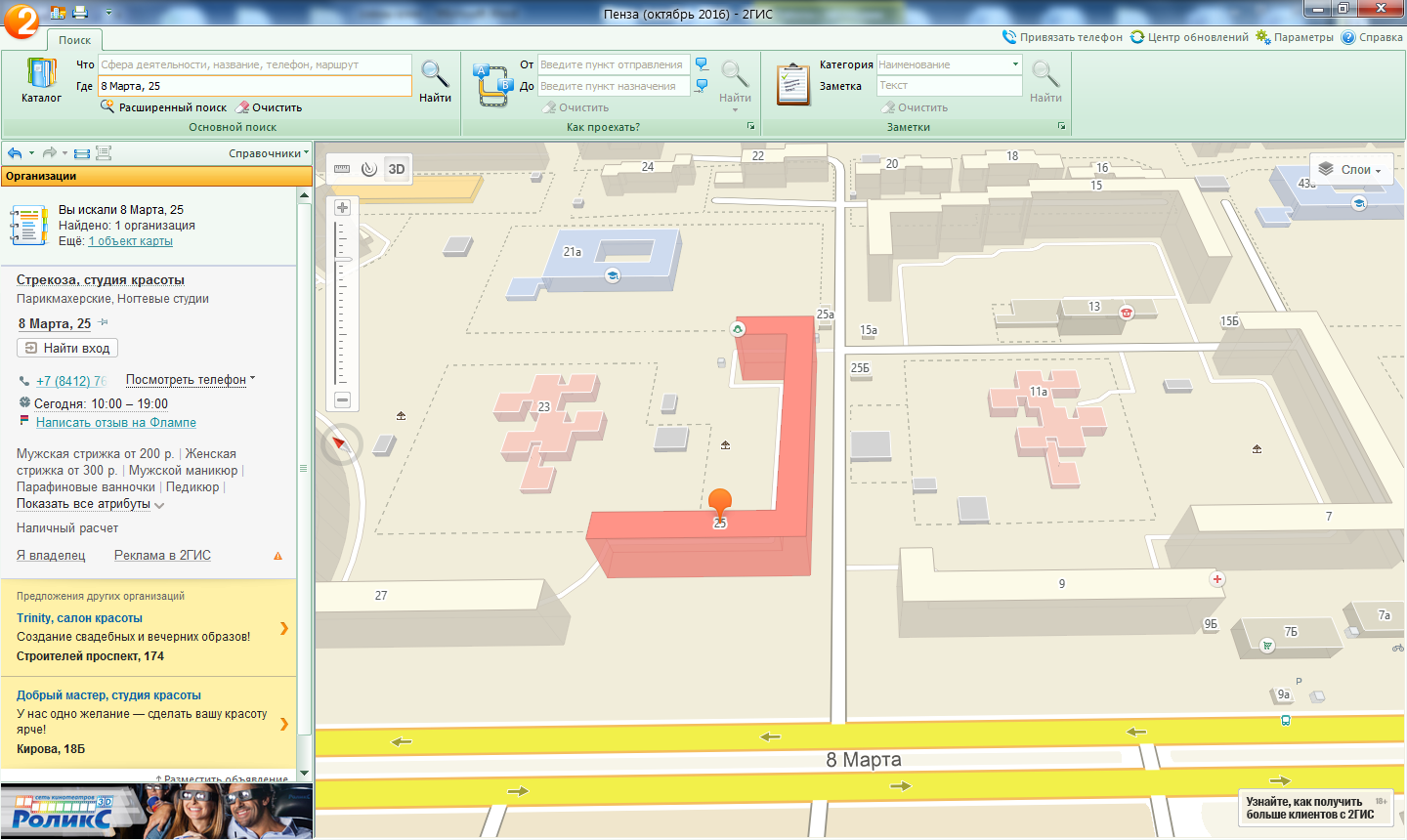 Ул.Свердлова, 11 (вблизи магазина «Пятерочка»)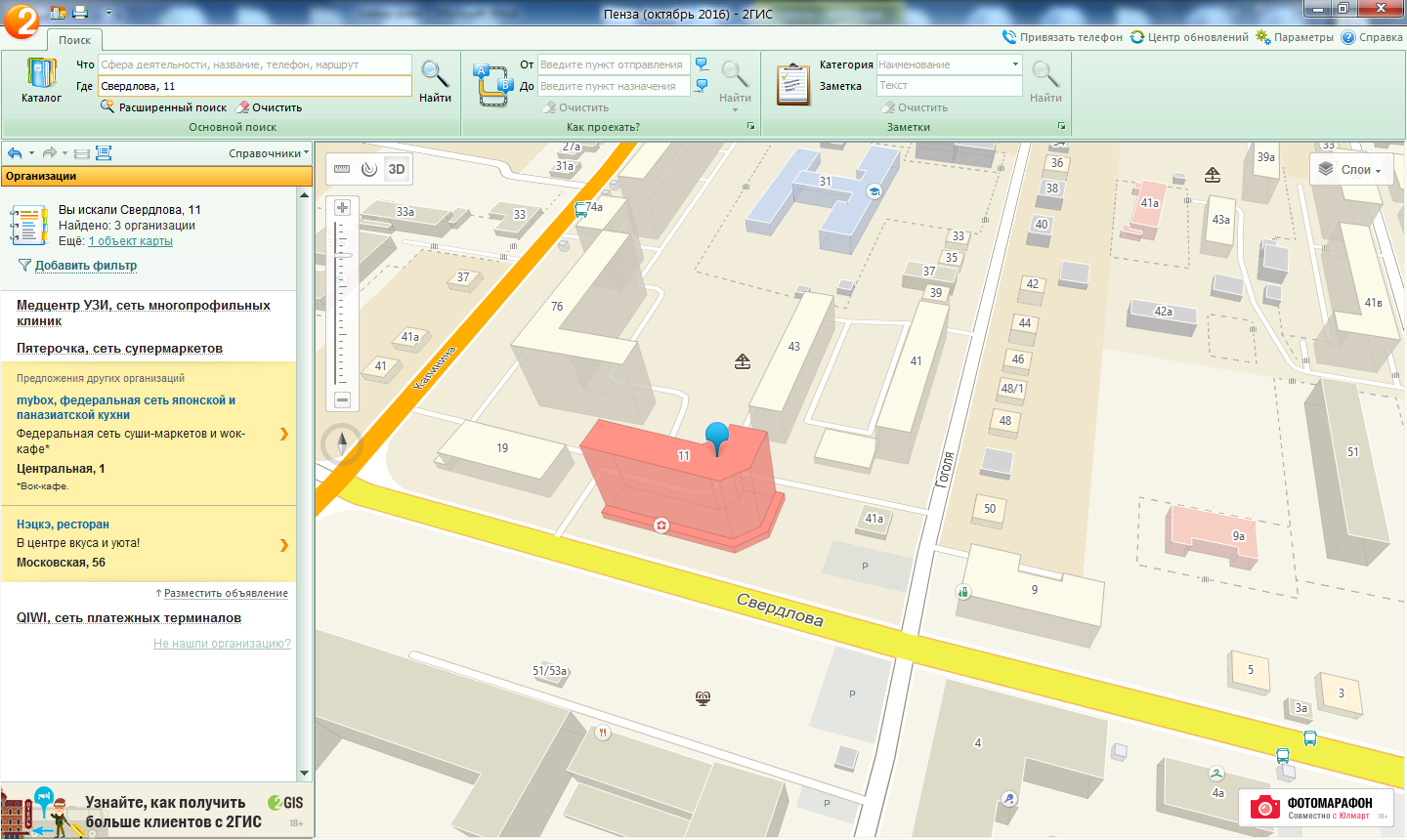 Ул.Карпинского, 1а (вблизи жилого дома)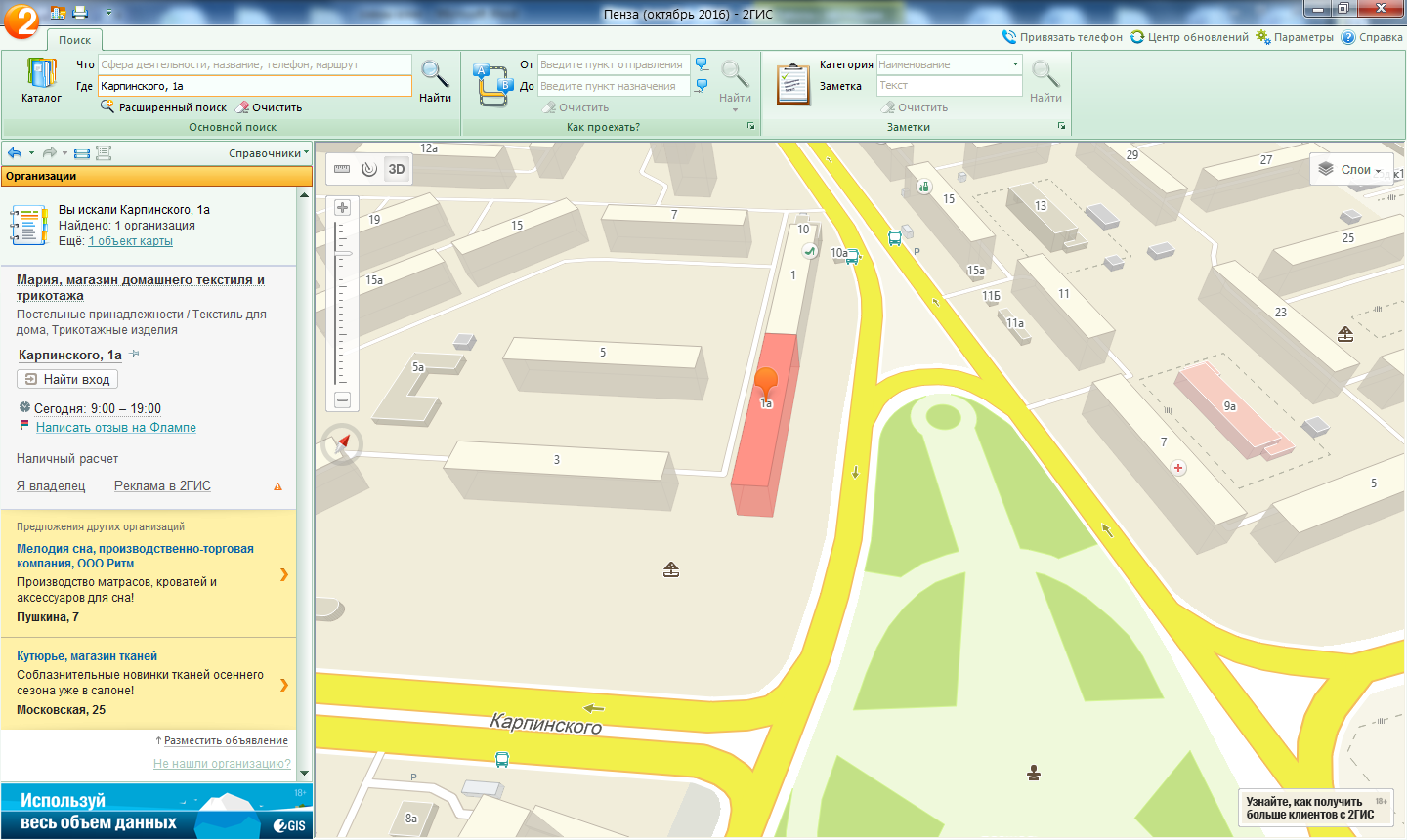 Ул.Карпинского, 37 (около магазина)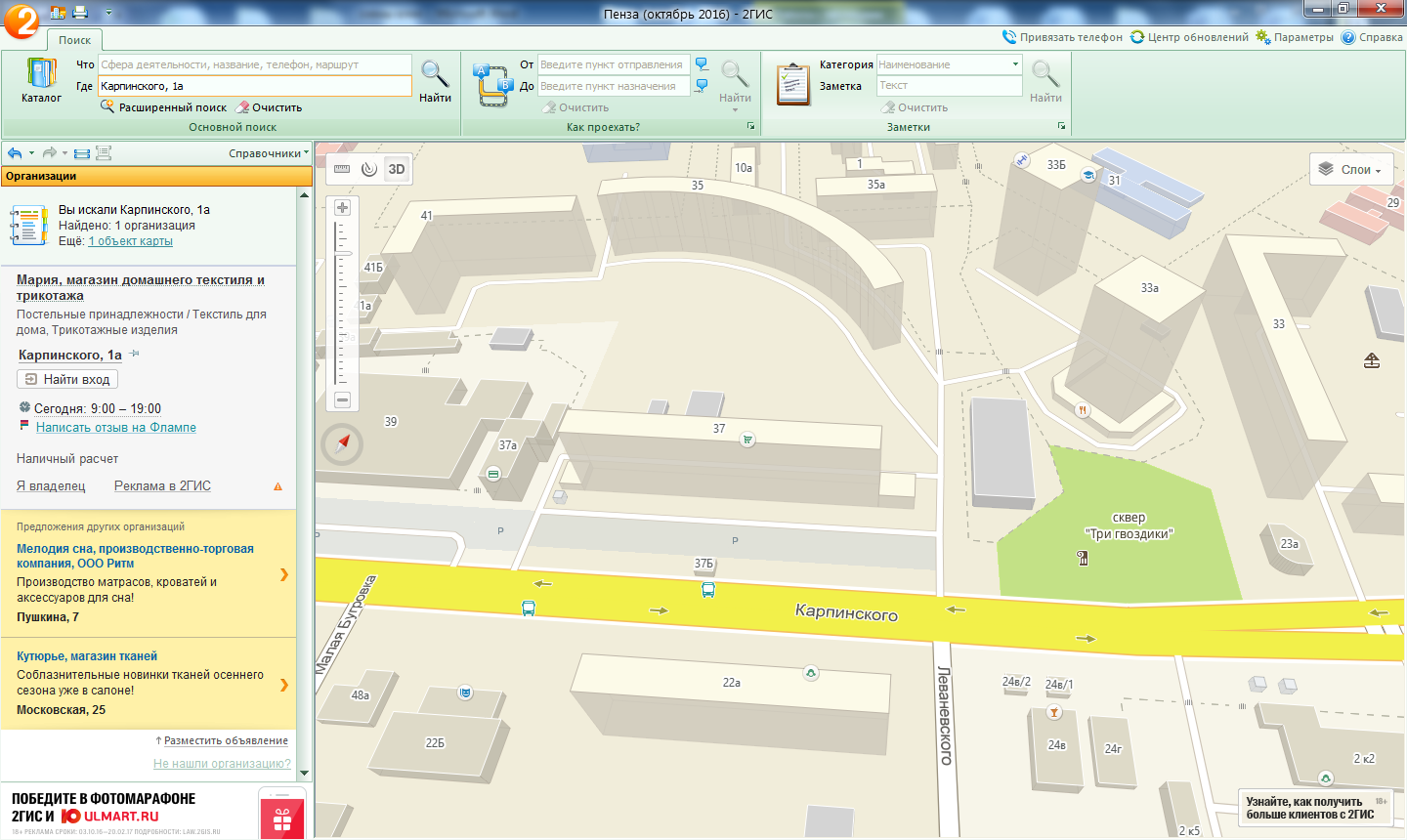 Ул.Кулакова, 10 (около магазина «Спар»)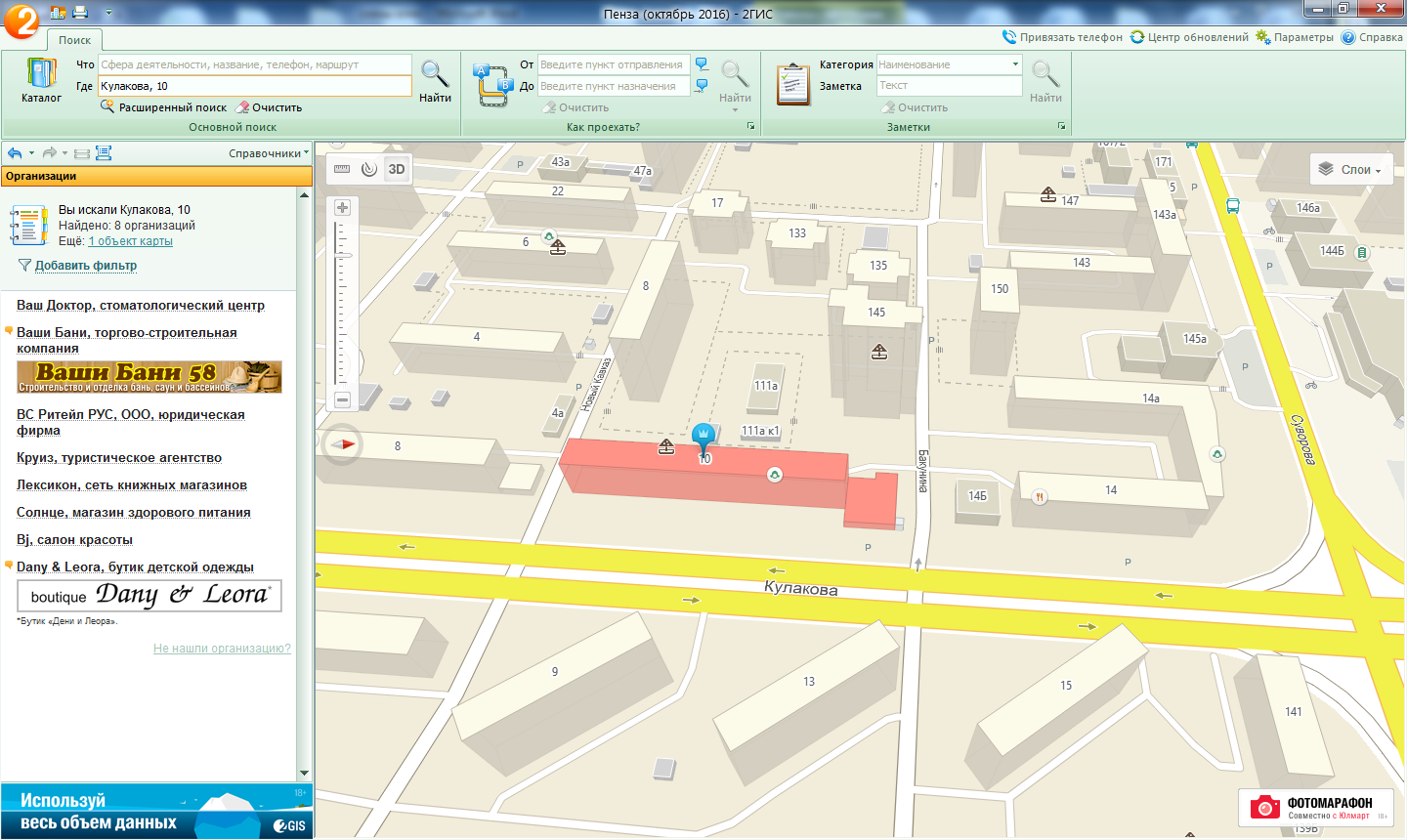 Ул.Карпинского, 22г (около Гусиловского рынка)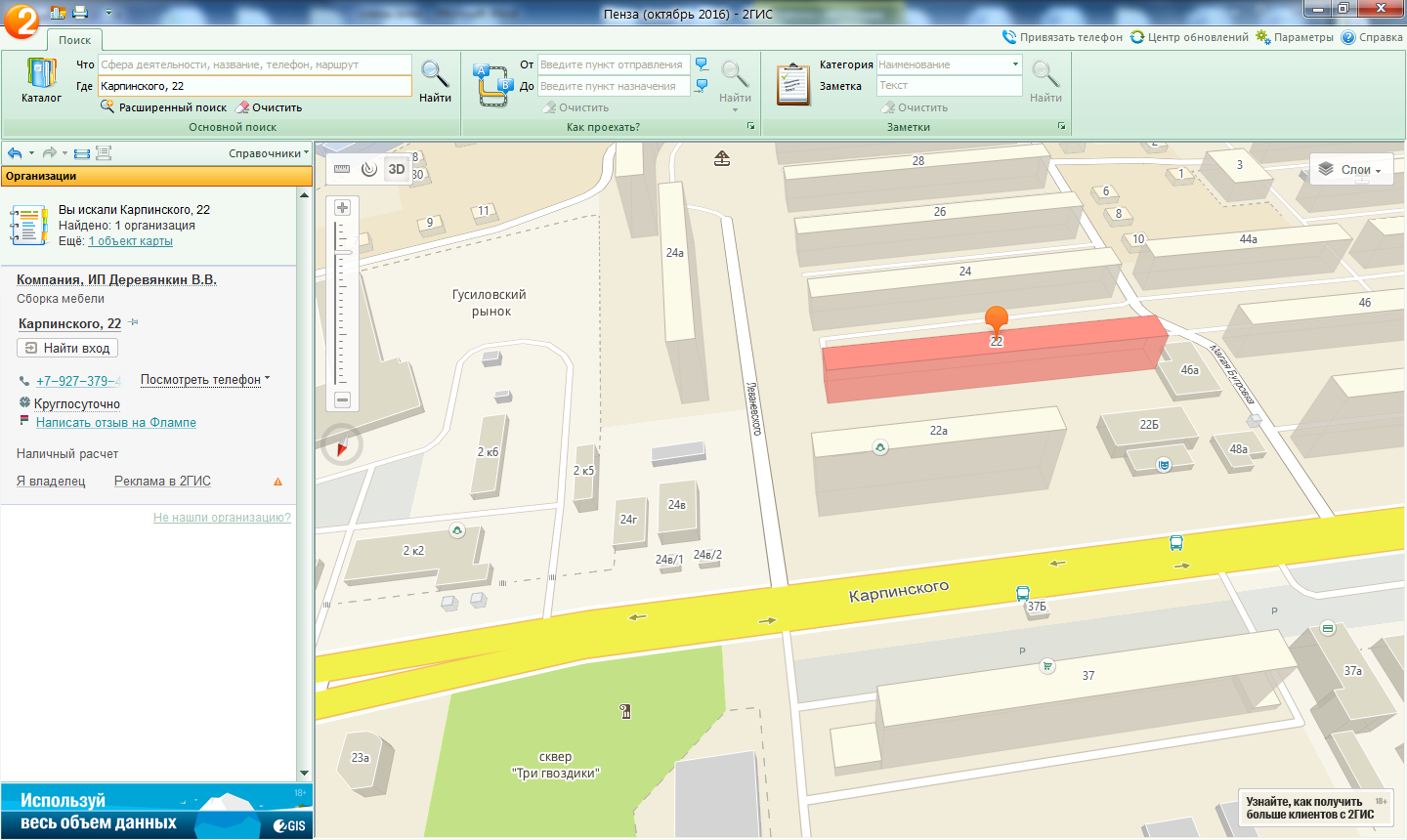 Ул.Пушкина, 43а (вблизи магазина «Магнит»)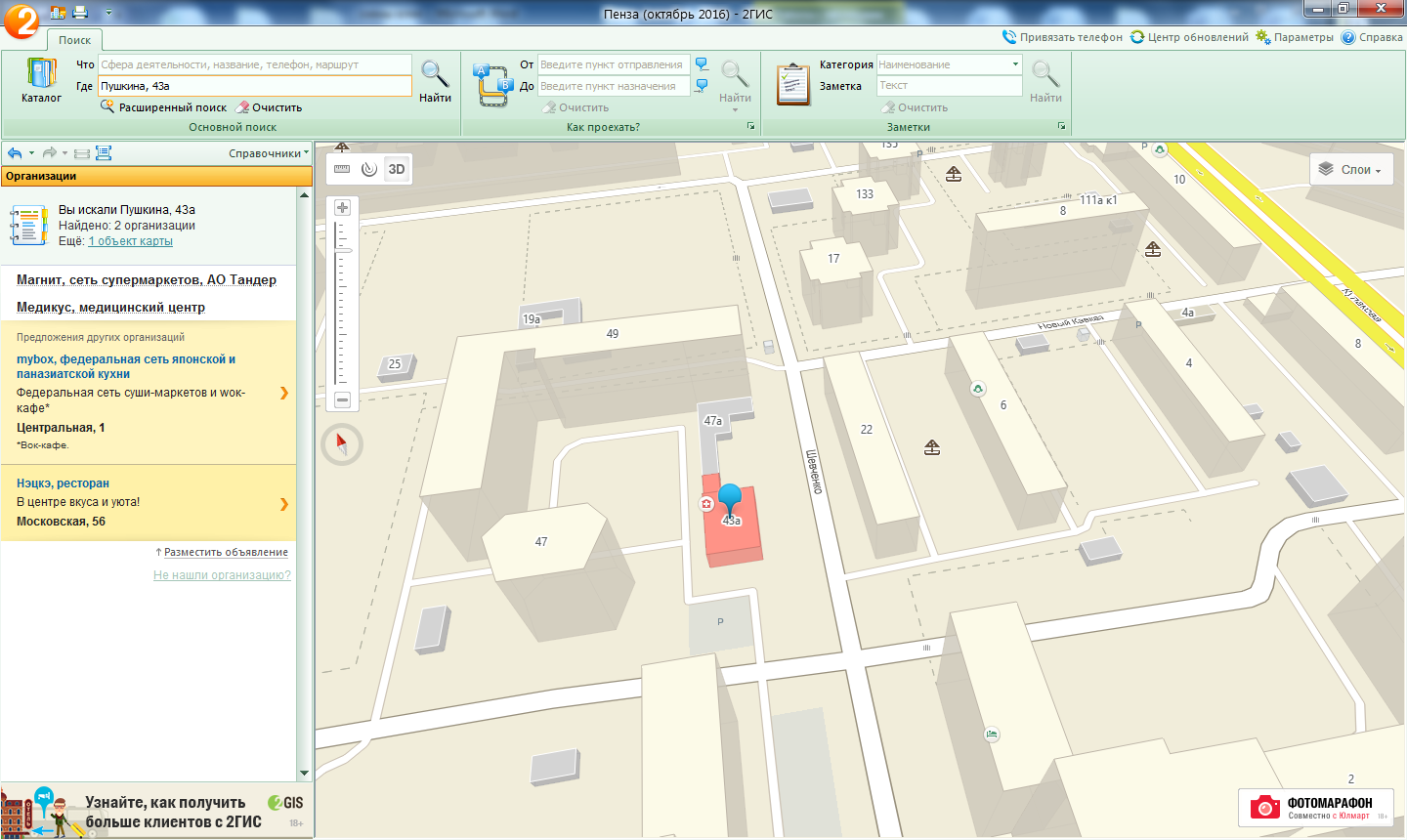 Ул.Пушкина/ул.Бекешская (вблизи остановки)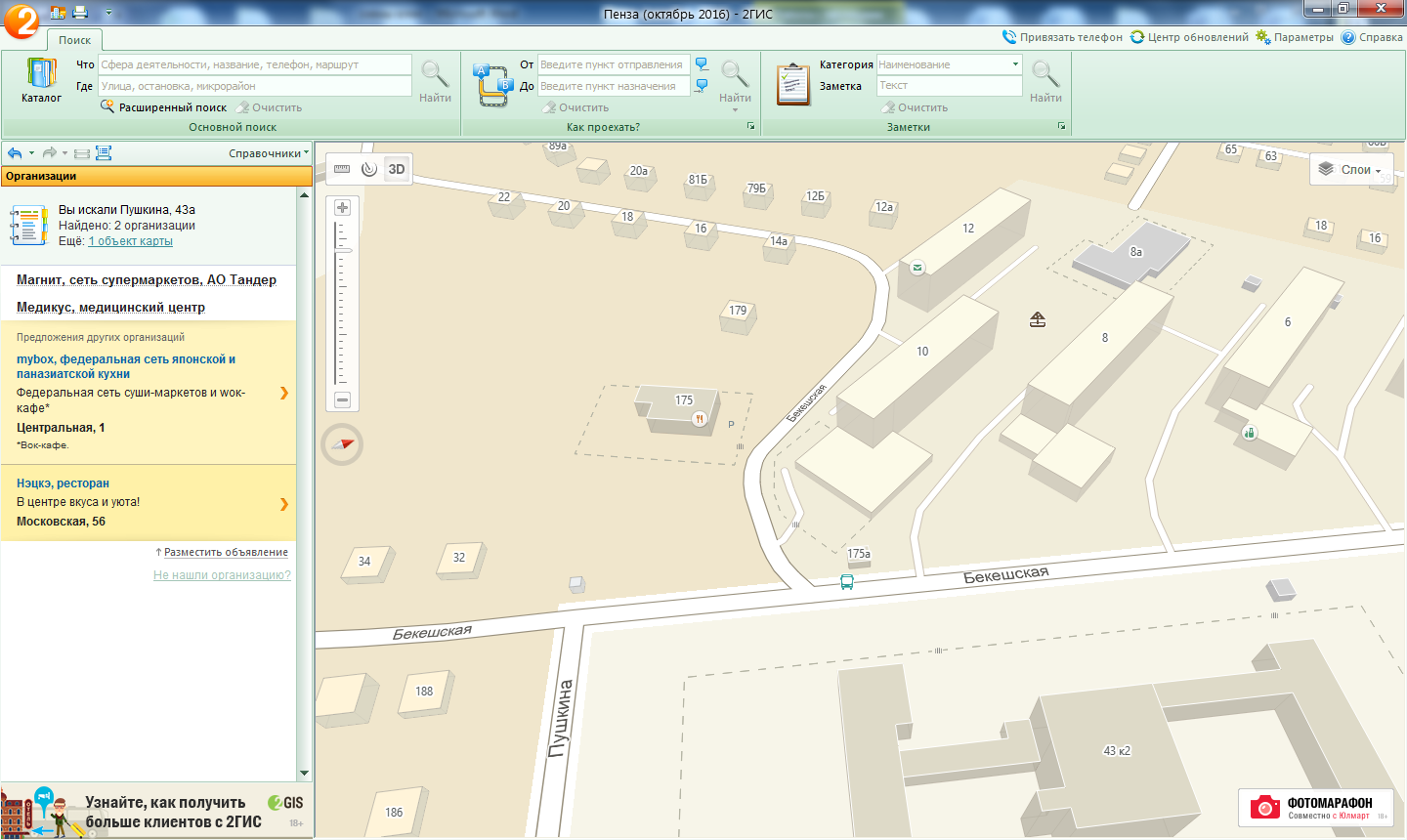 Ул.Пушкина,15 (напротив аптеки)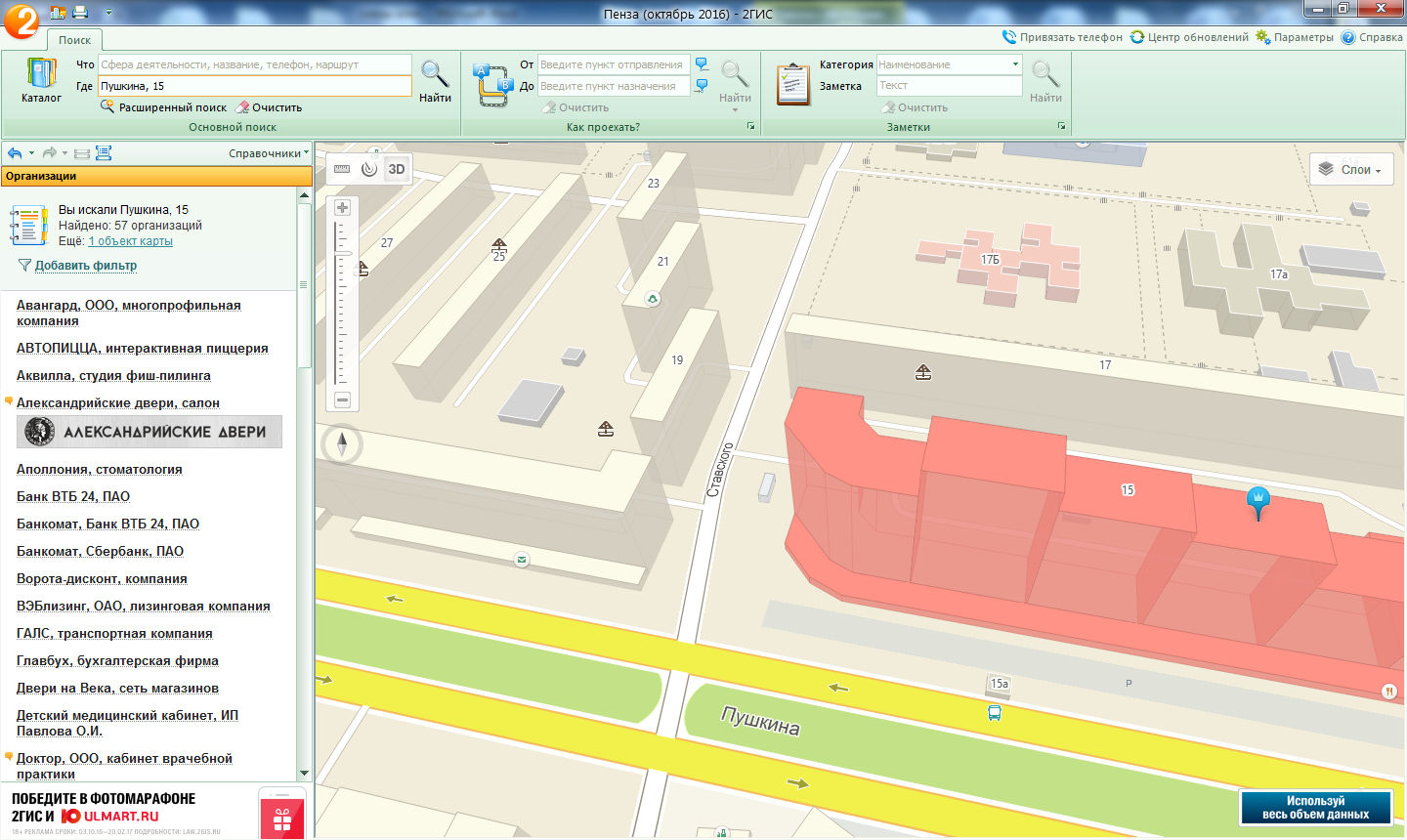 Ул.Карпинского, 39 (вблизи магазина «Метро»)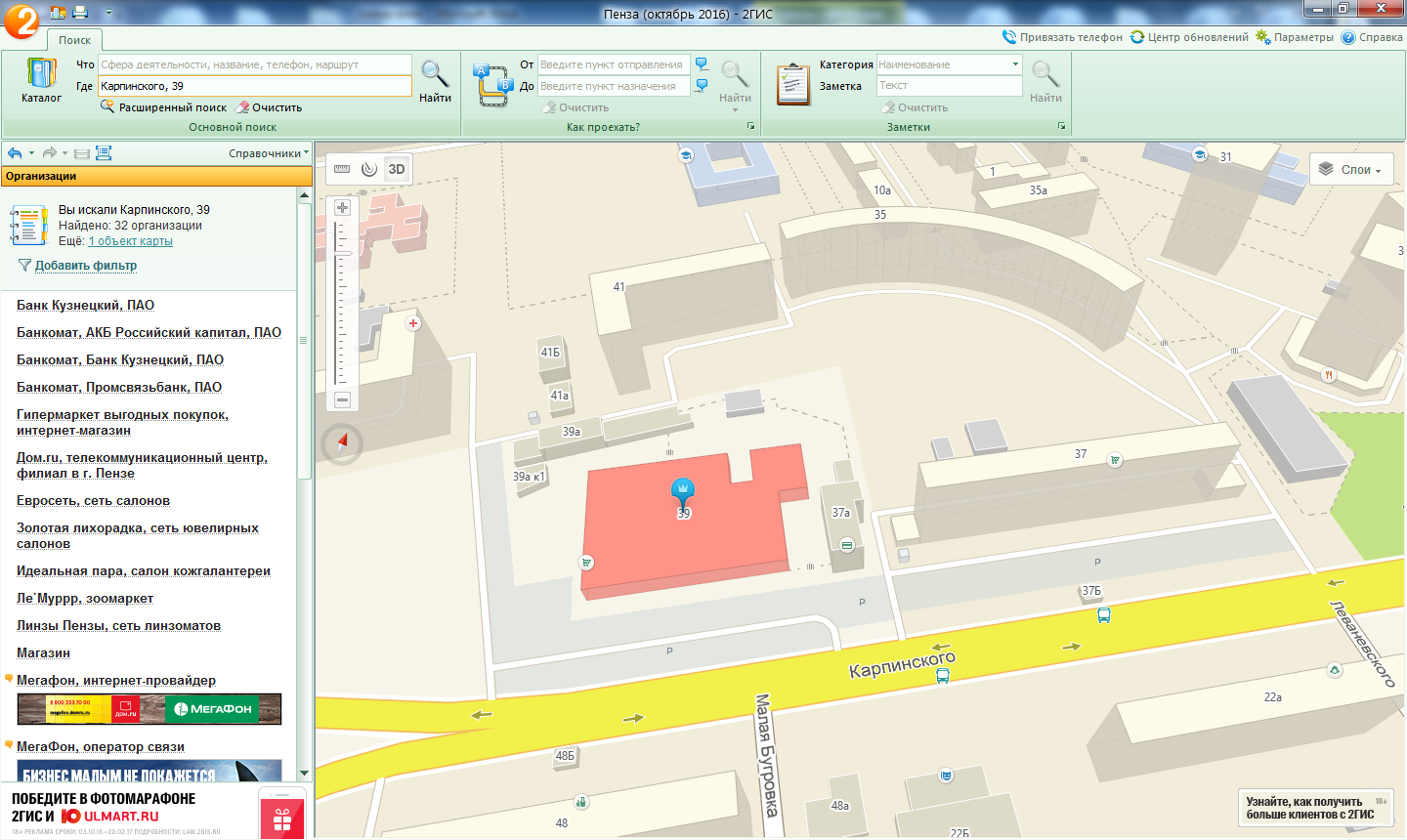 Ул.Коммунистическая,35 (за остановкой)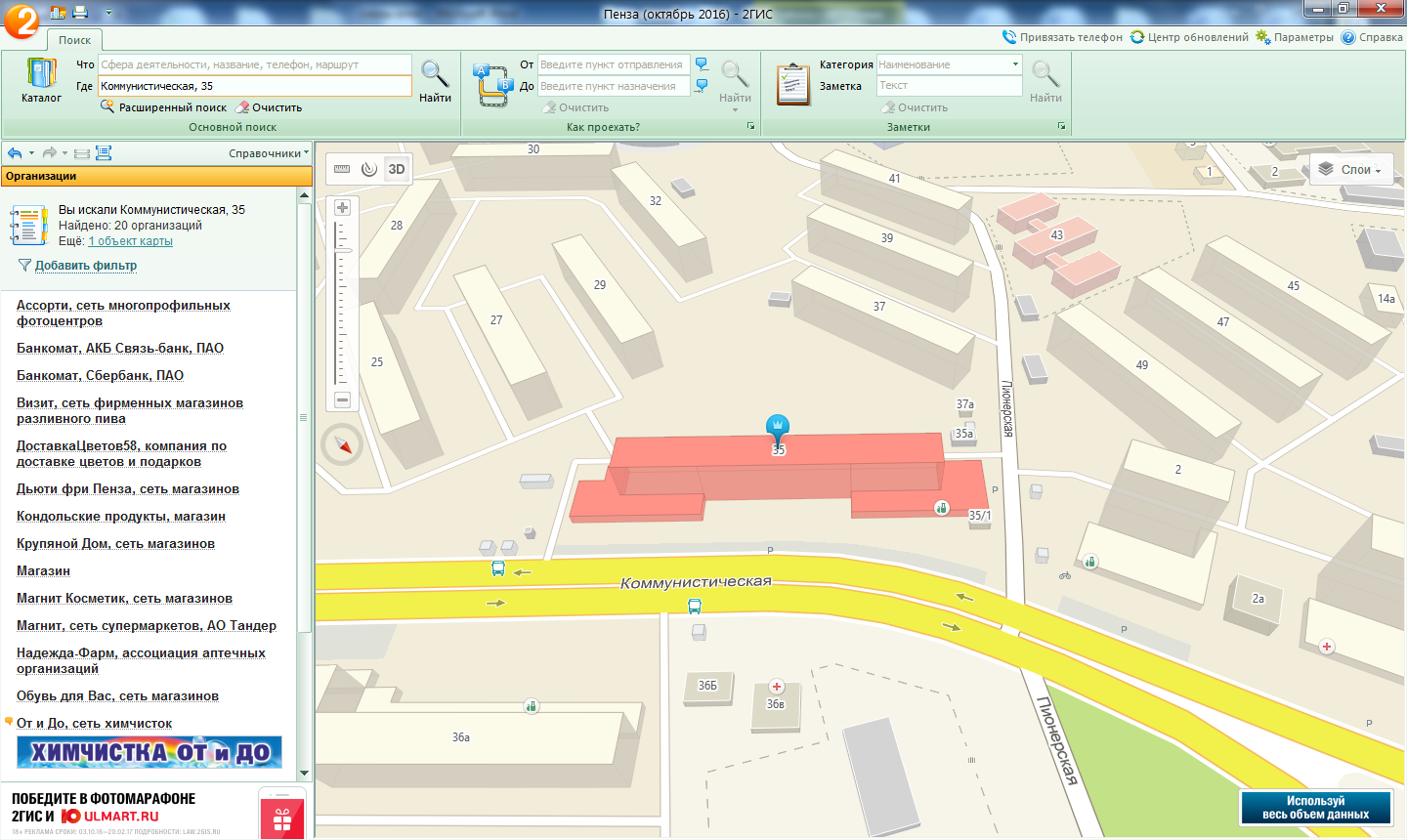 Пр.Победы, 24 (около магазина)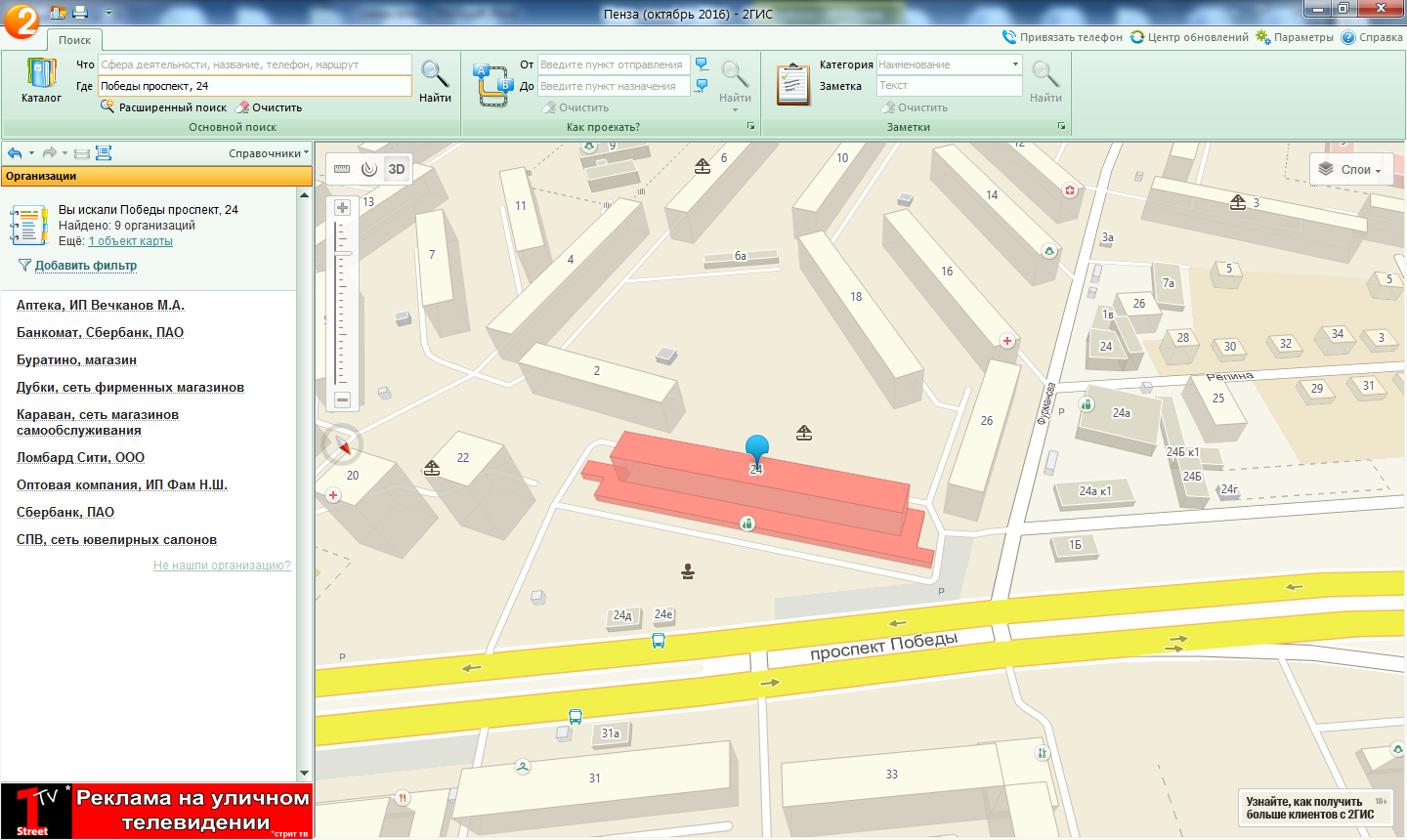 Ул.Карпинского,8 (за остановкой)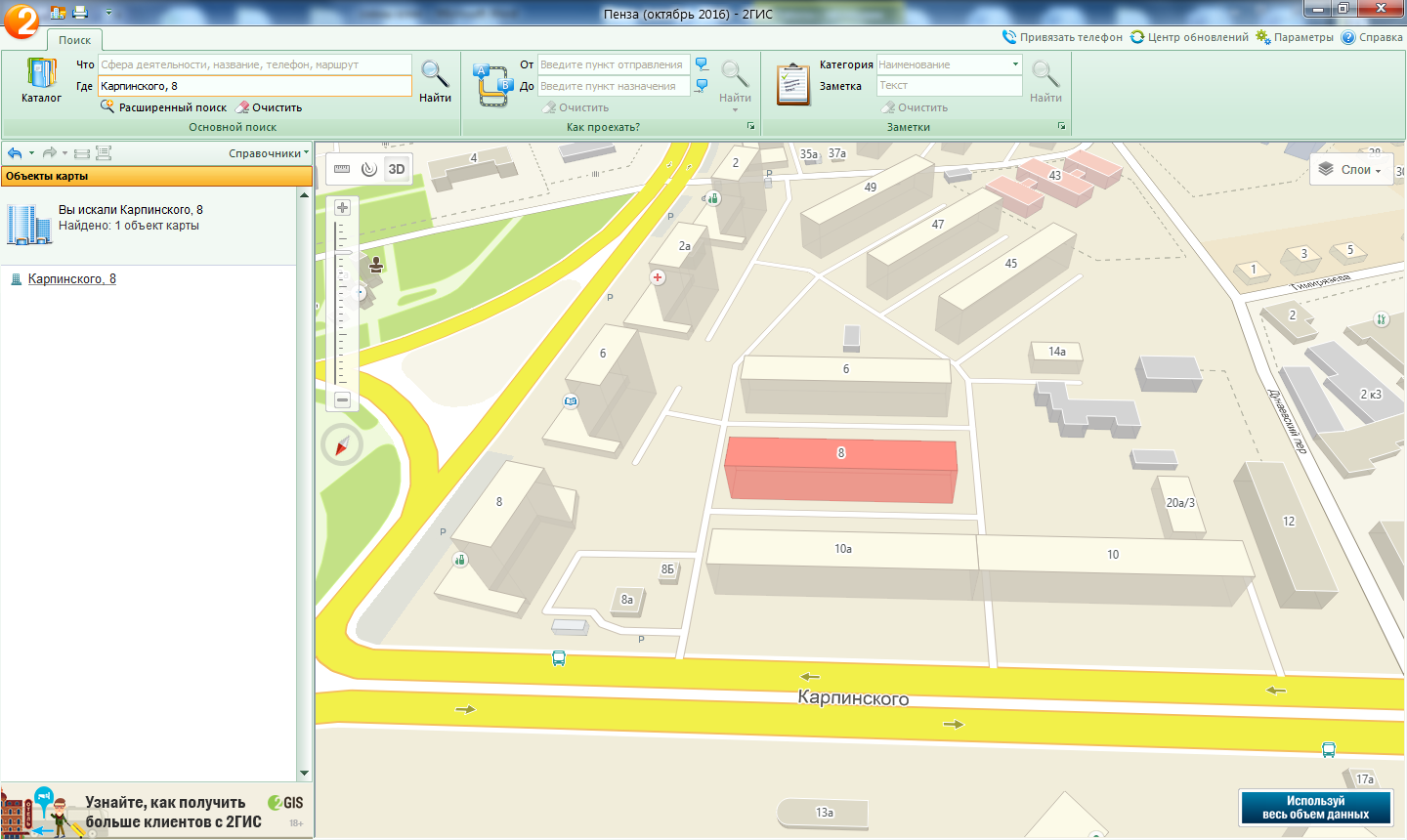 Пр.Победы,6 (у библиотеки)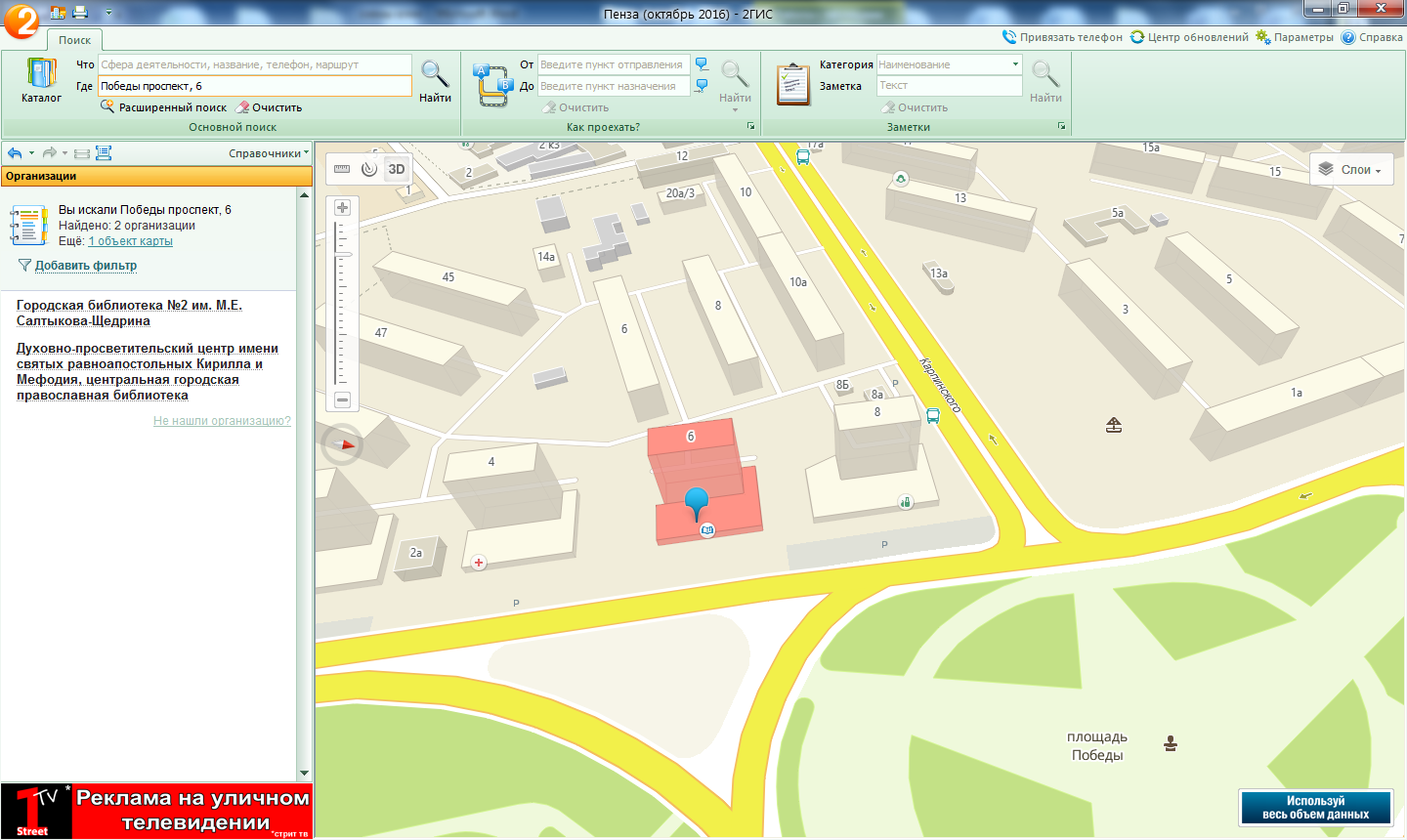 Ул.Воронова,8 (около ТЦ «Зимний»)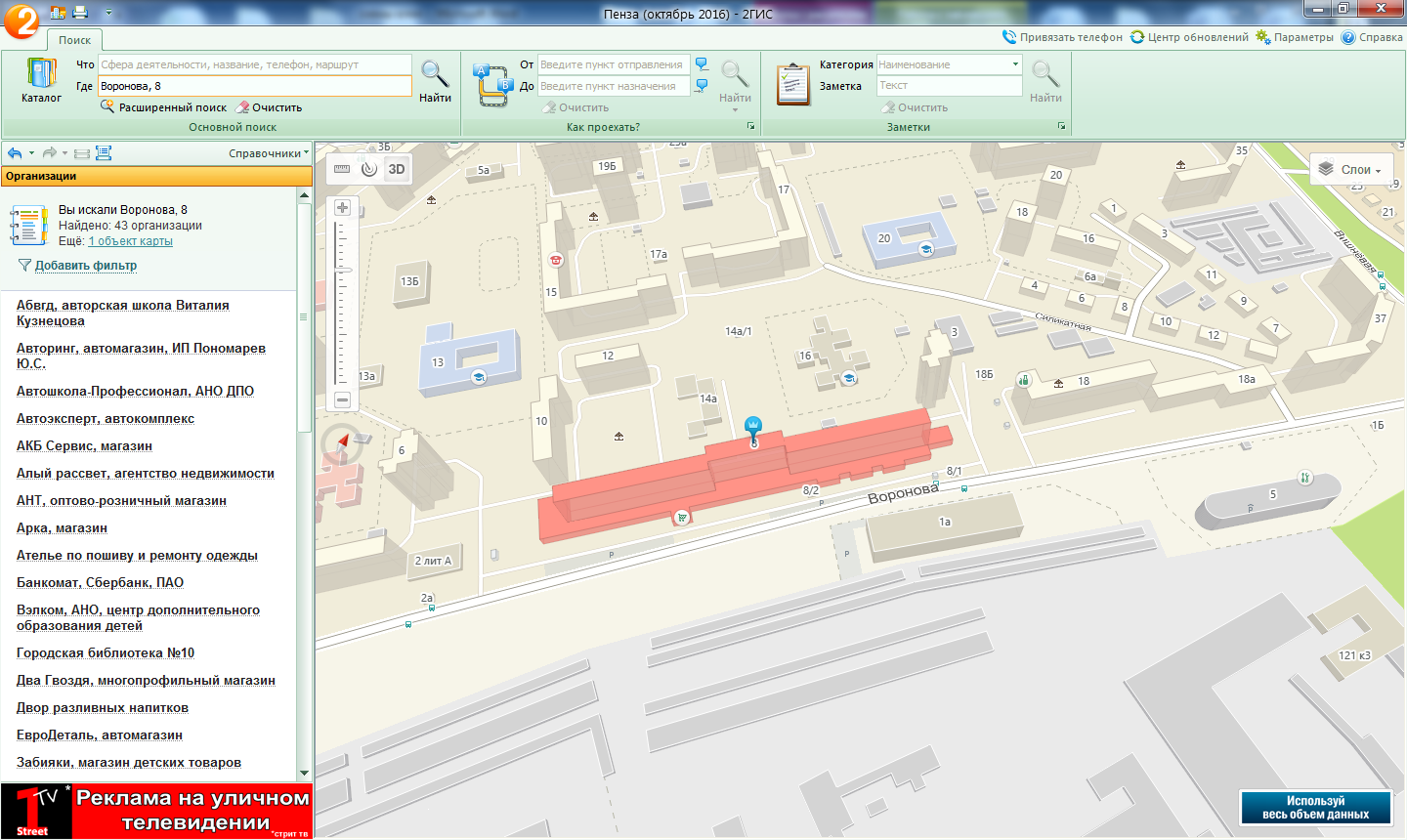 Ул.Калинина, 93 (около ТЦ «Фортуна»)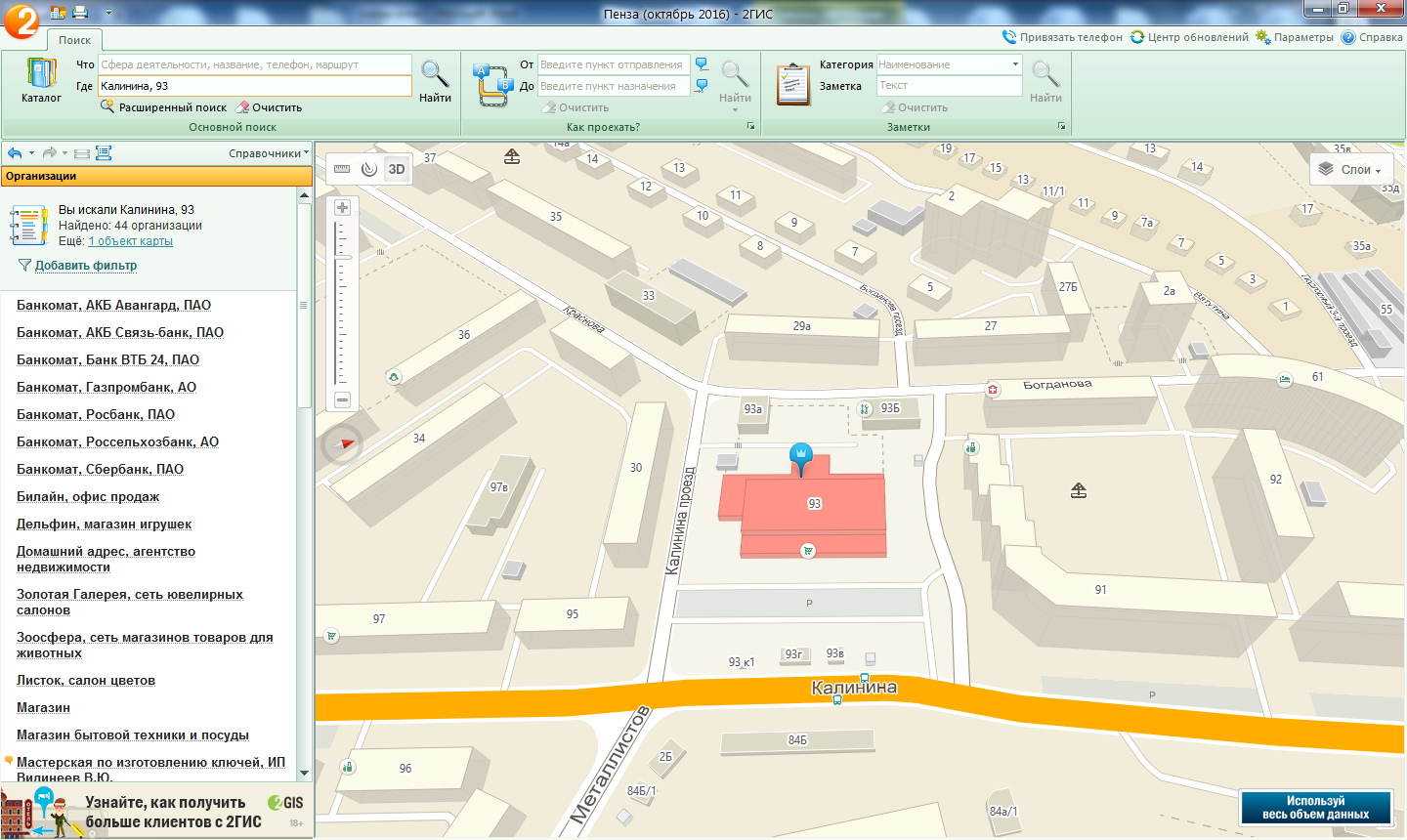 Ул.Кижеватова,21 (с торца жилого дома)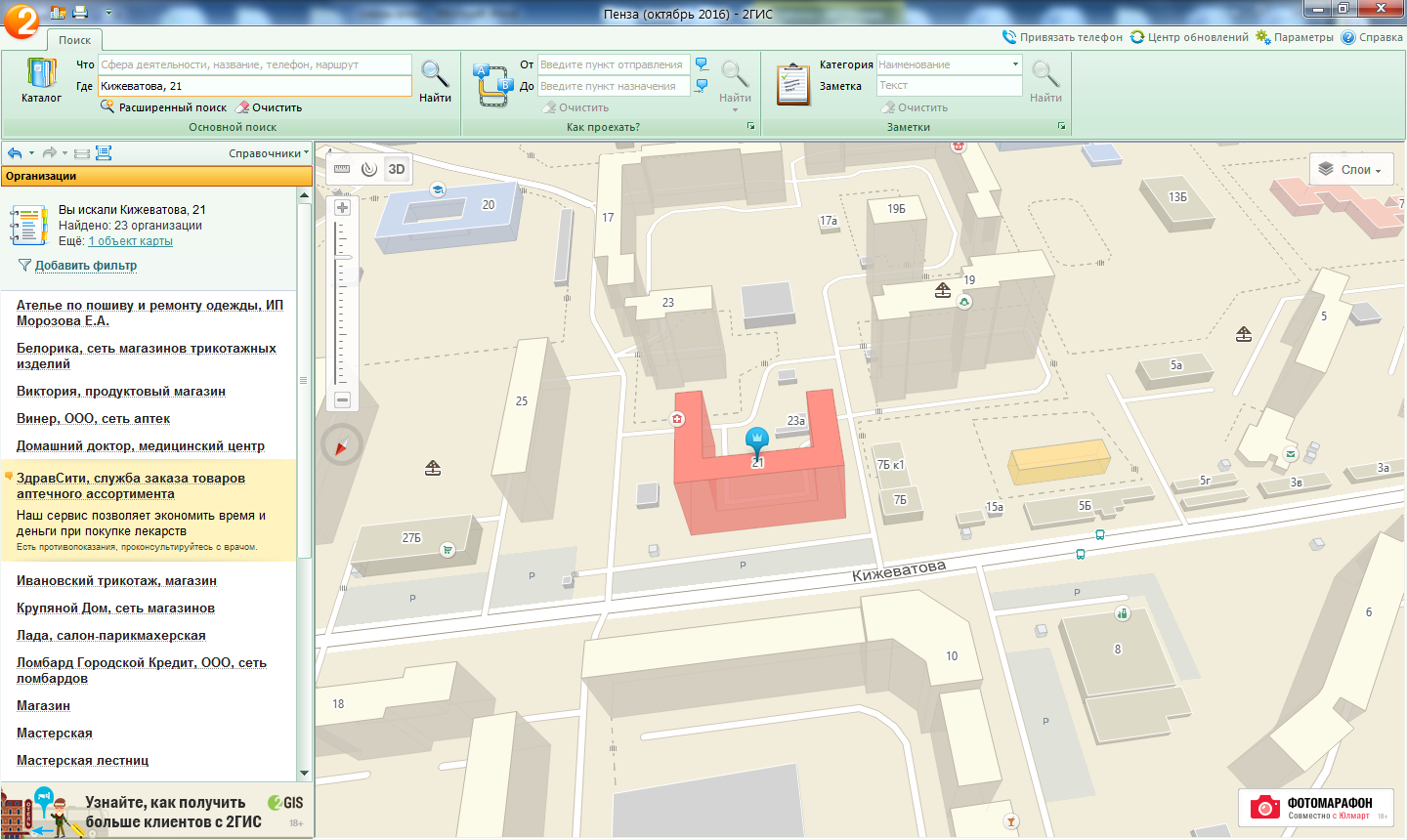 Ул.Красная, 3 (с торца жилого дома)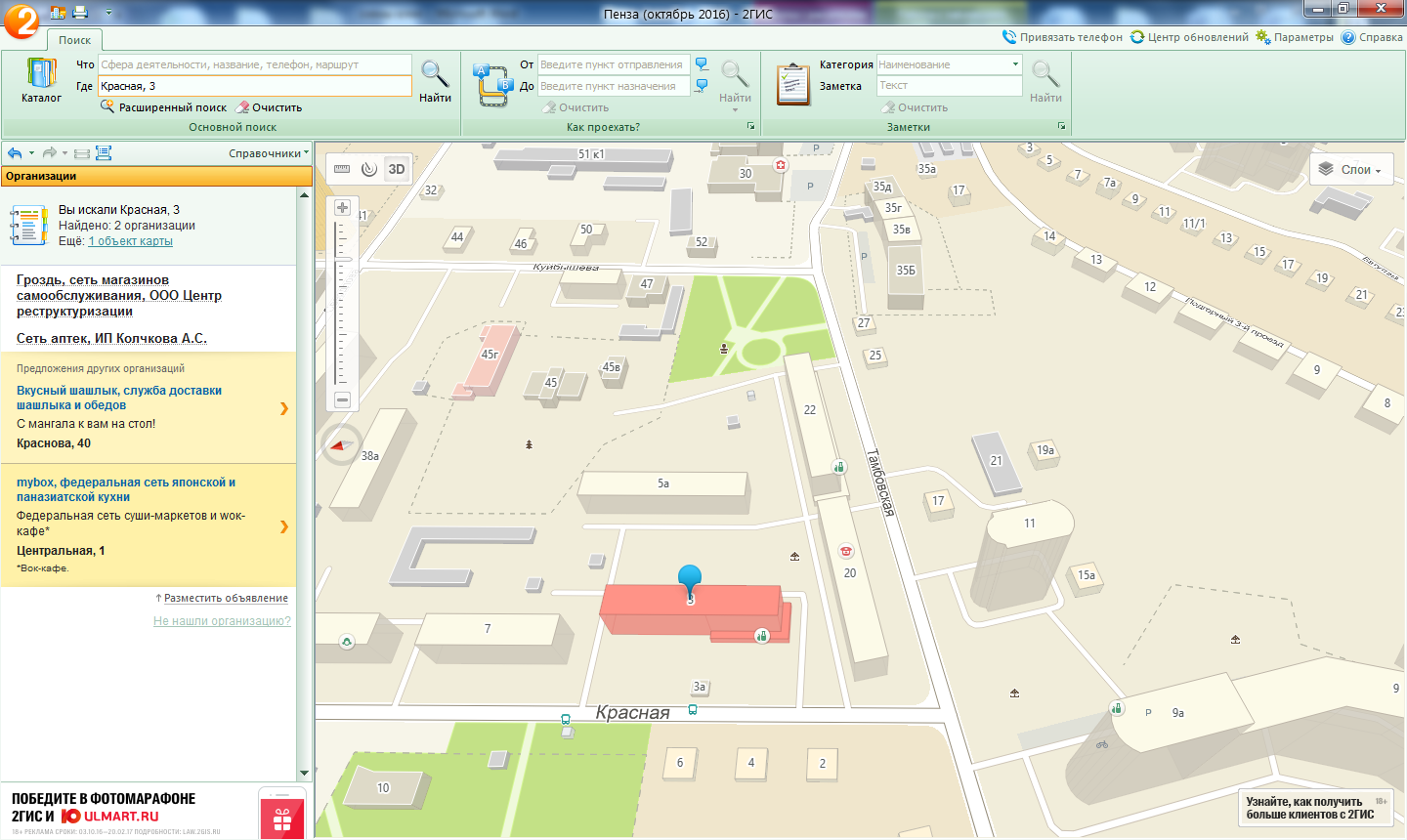 Ул.Ленинградская, 1(около остановки)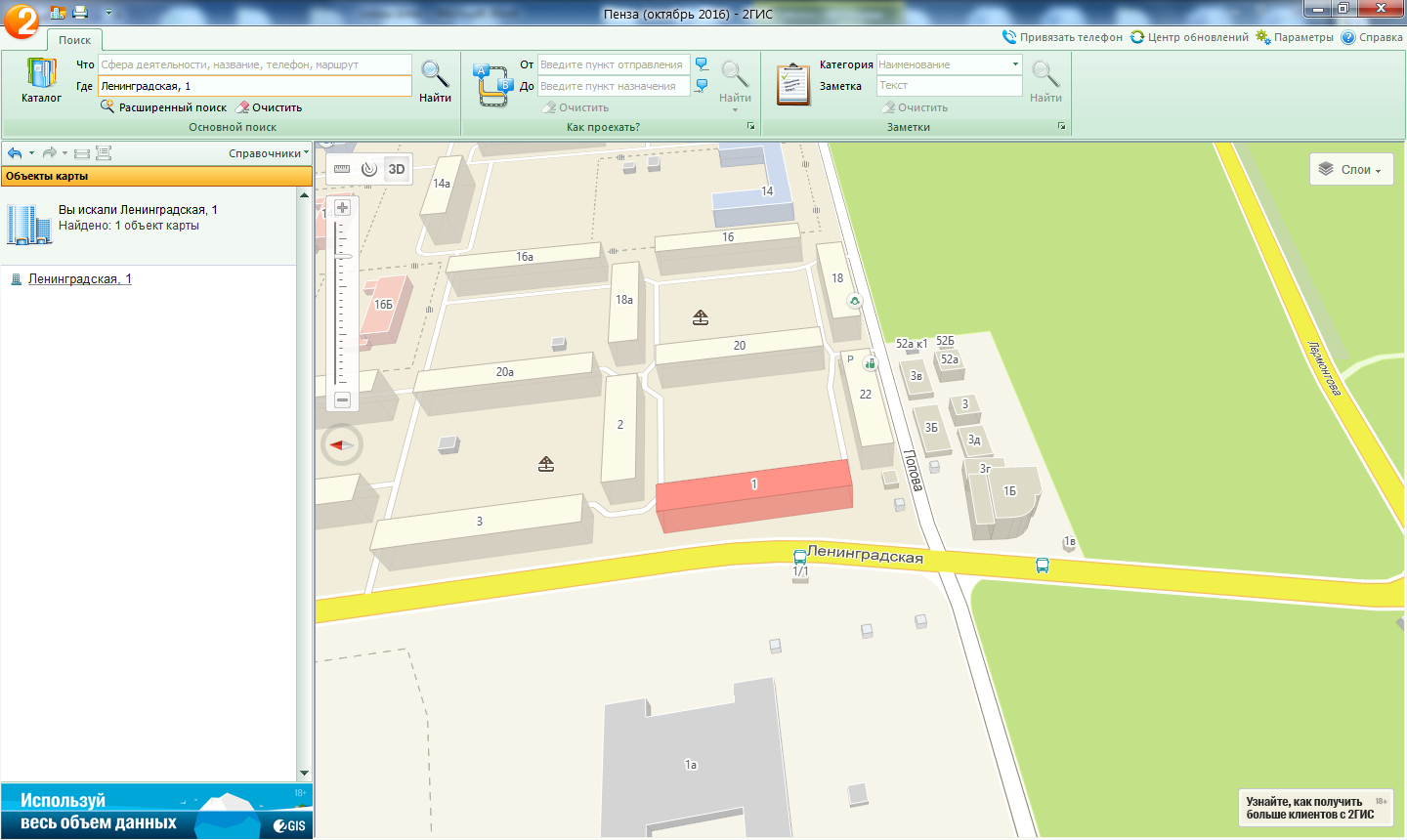 Ул.Мира,43 (с торца жилого дома)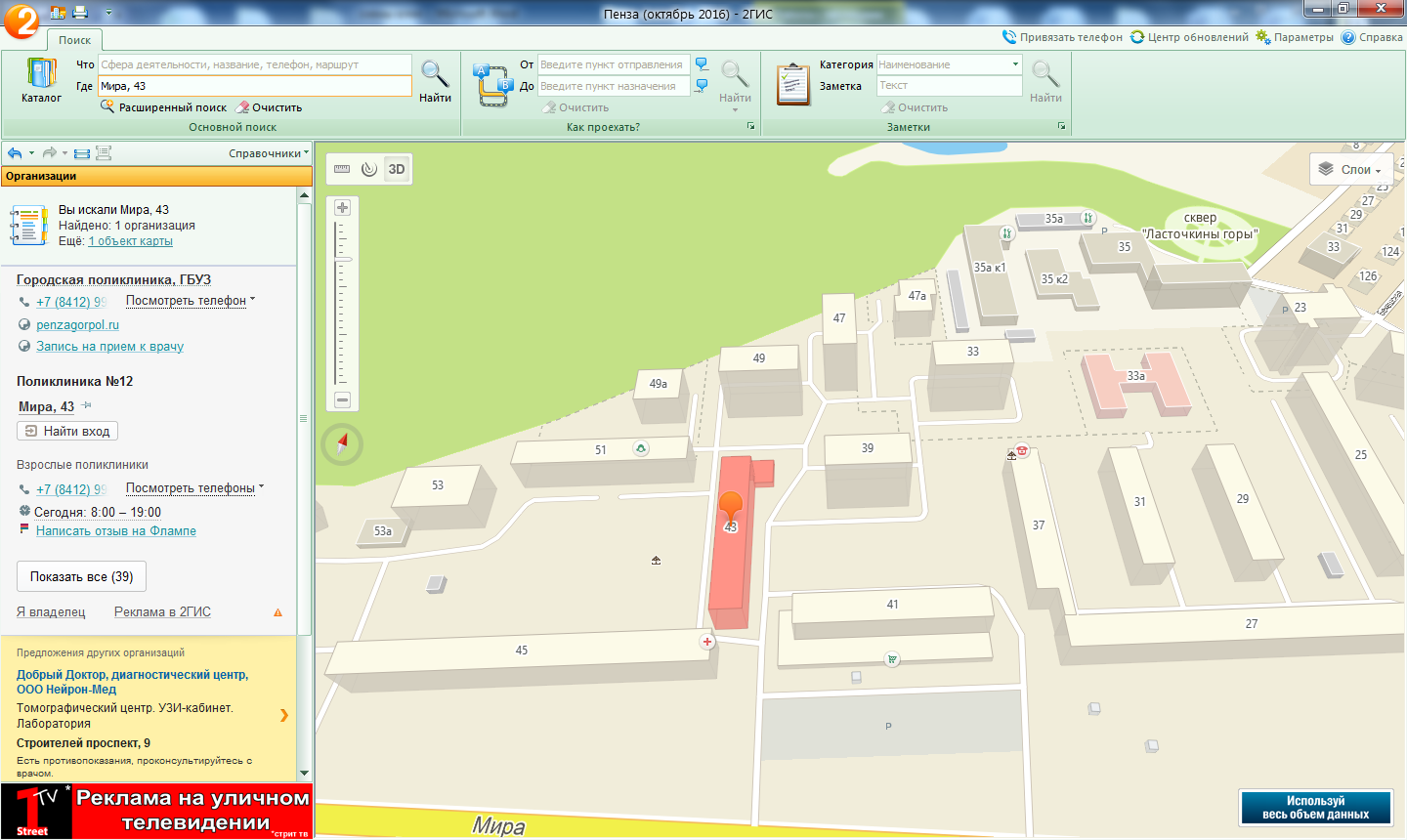 Ул.Тепличная, 15 (между жилыми домами)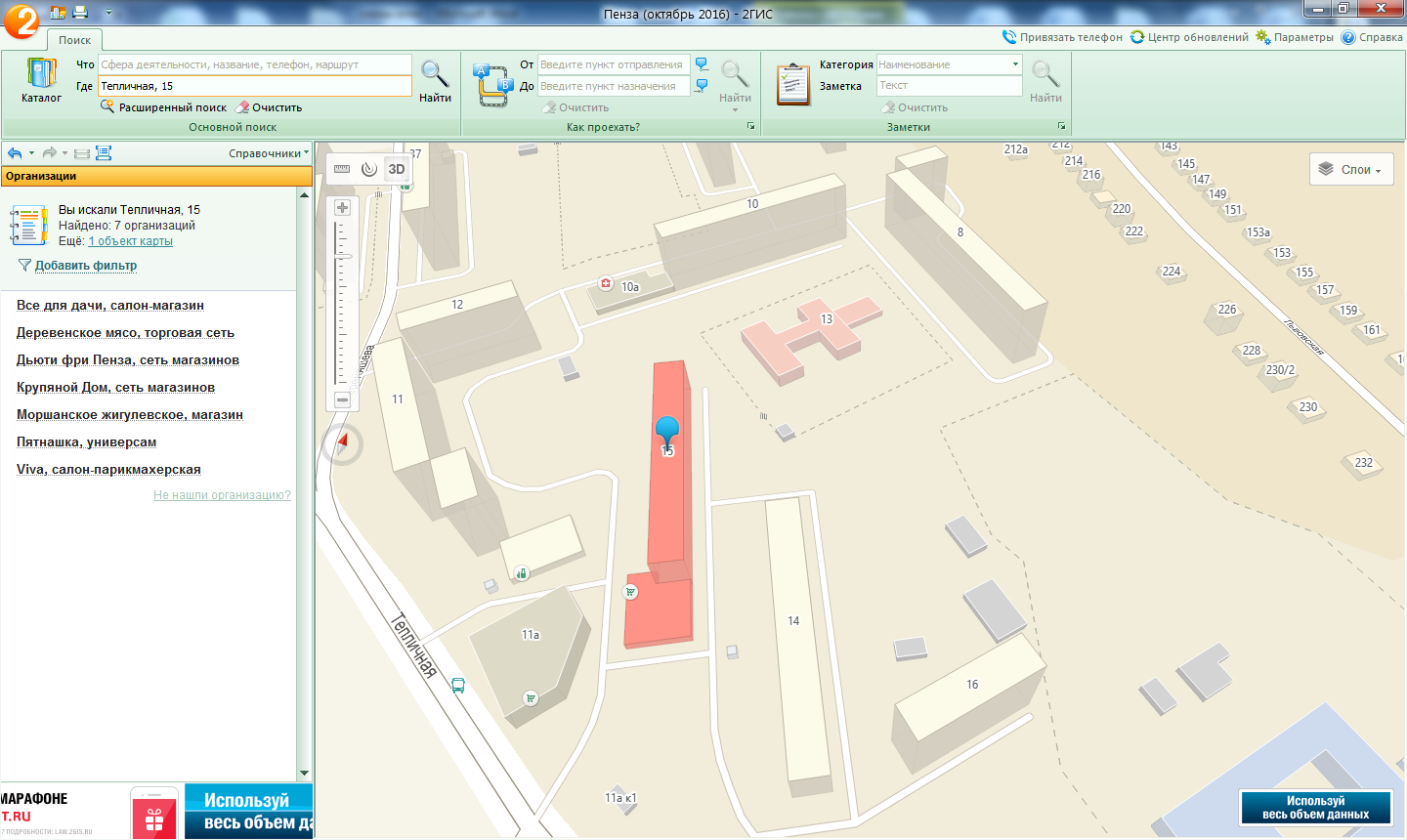 Ул.Терешковой,6 (около магазина «Караван»)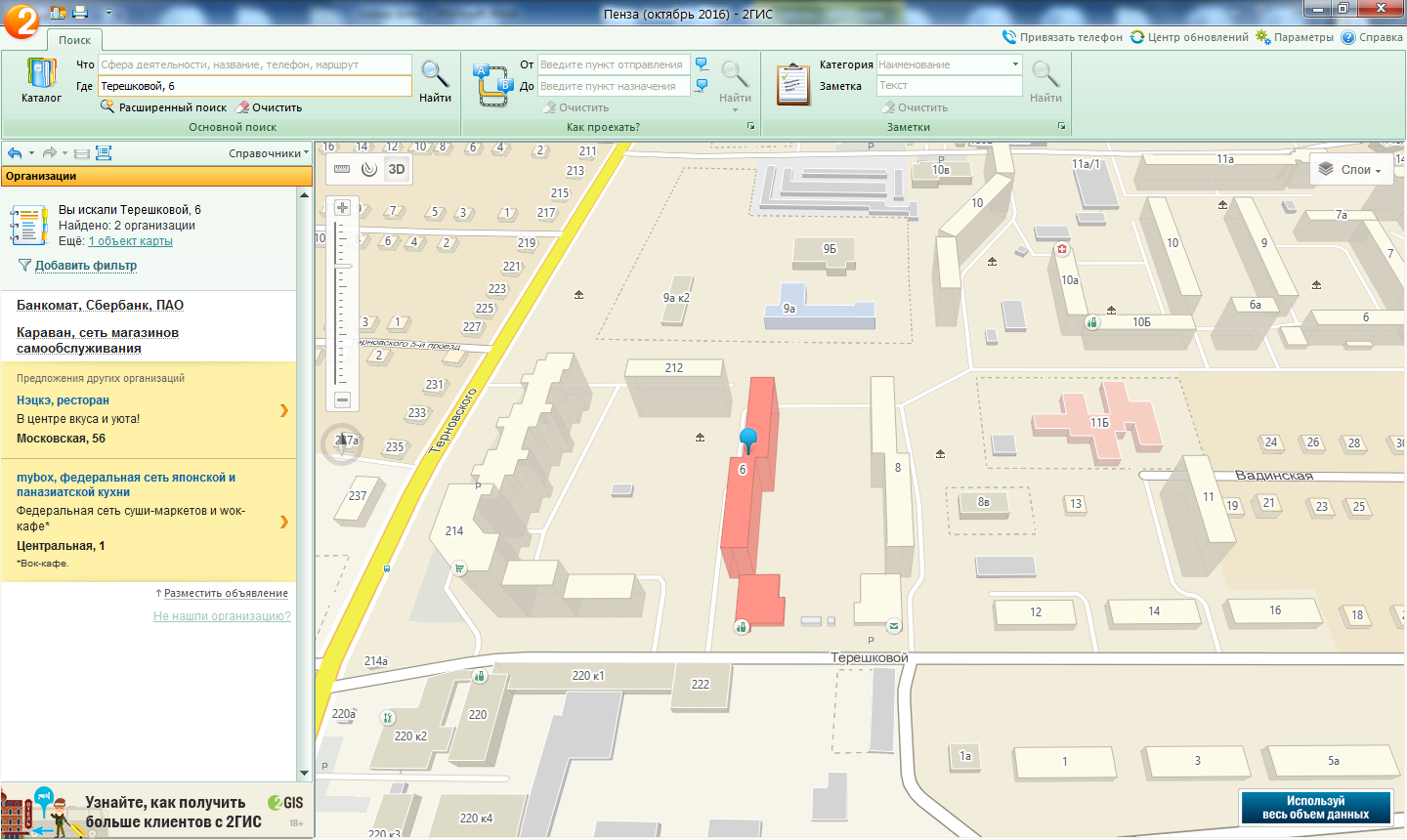 Ул.Терновского,92 (около павильона)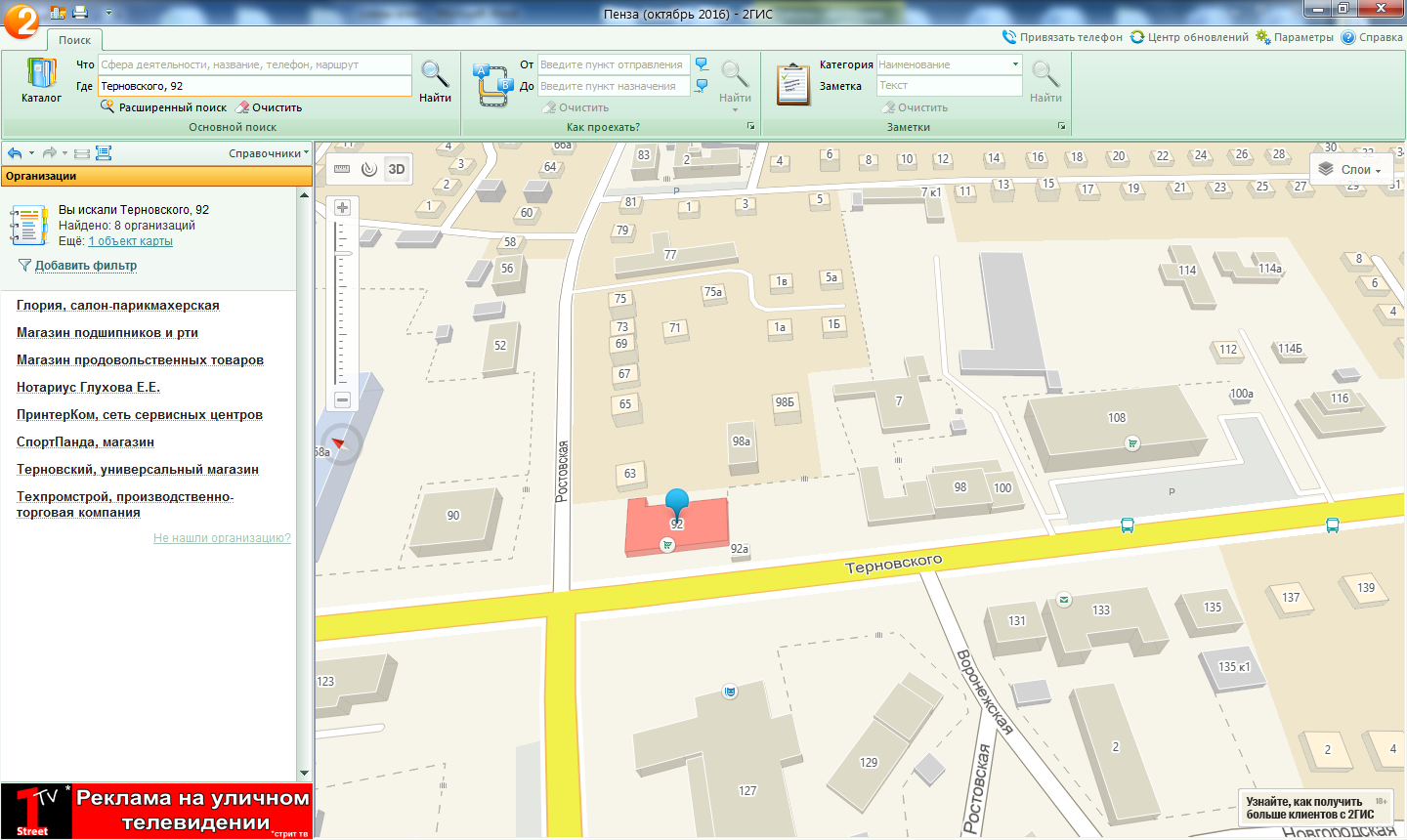 Ул.Токарная,16/18 (около магазина)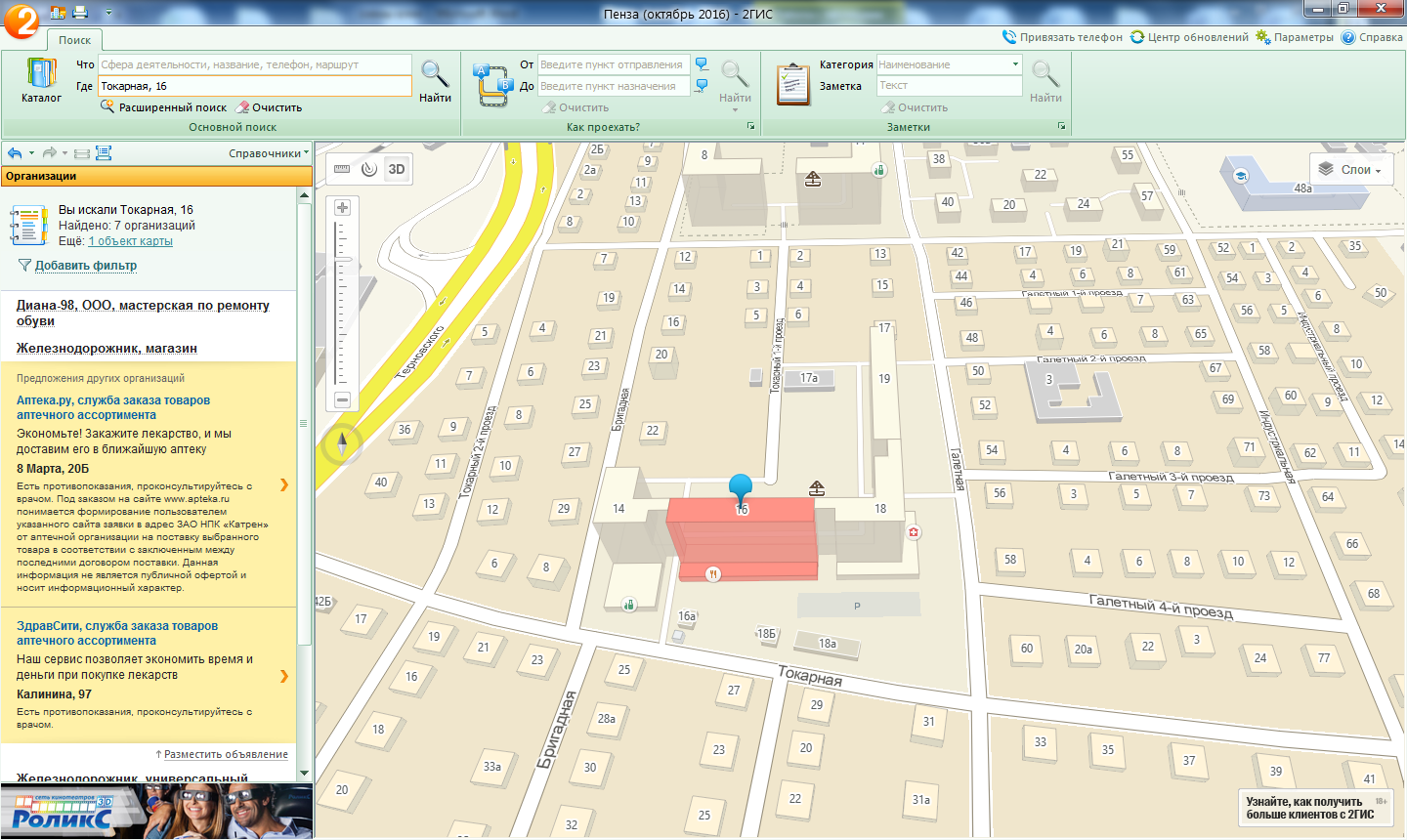 Ул.Бийская,8 (между жилыми домами)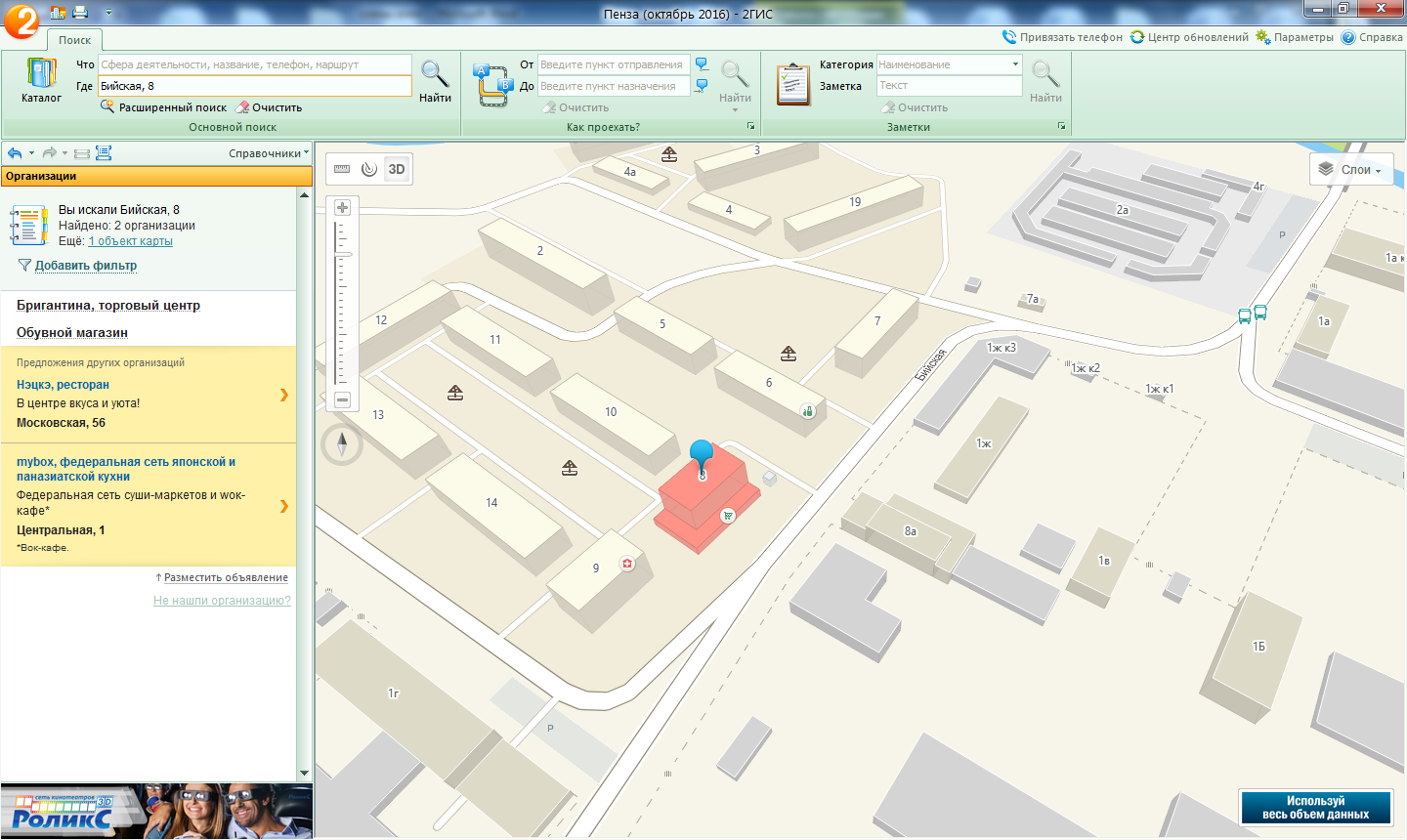 Ул.Терешковой, 10 (внутриквартальная территория)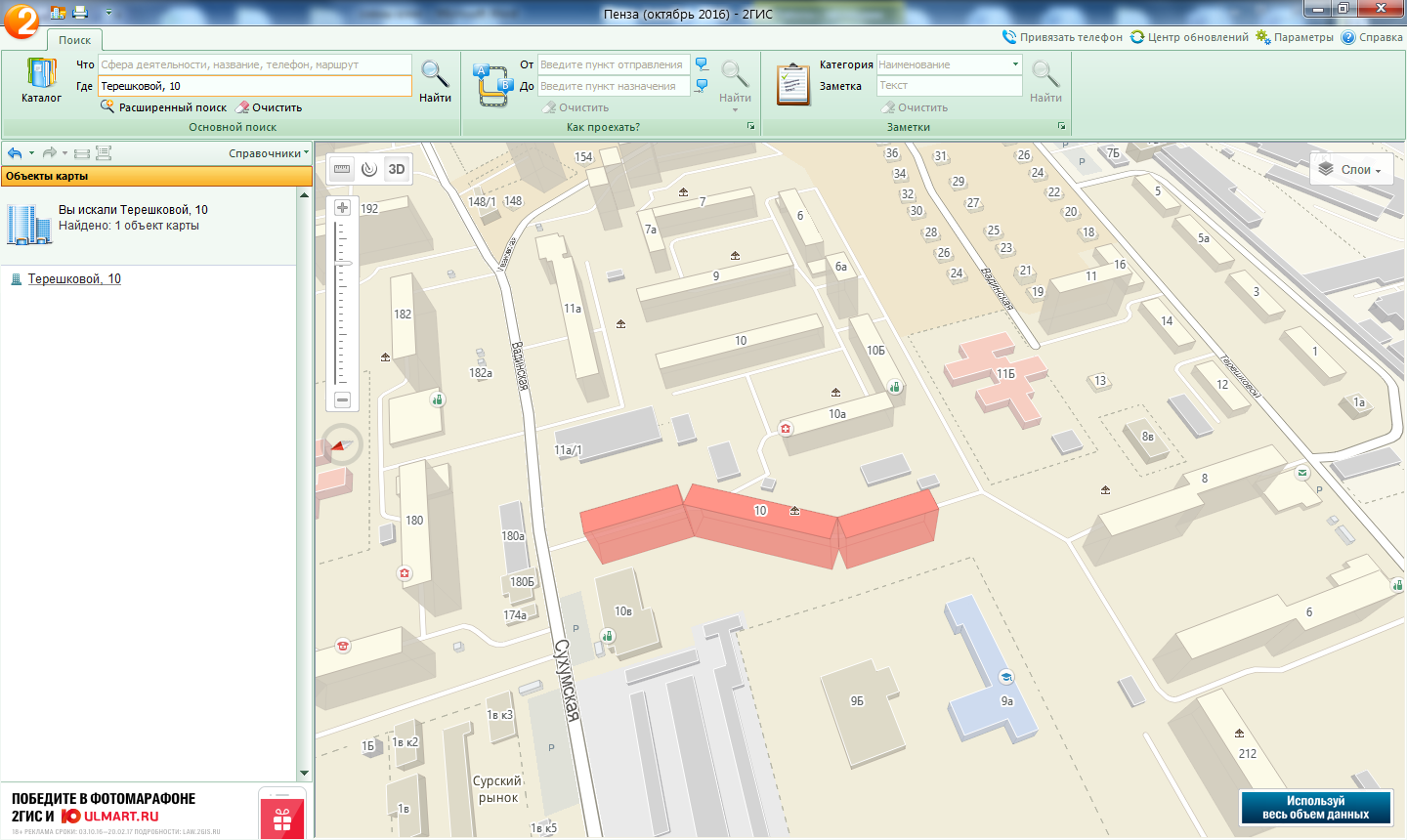 Ул.Кижеватова,26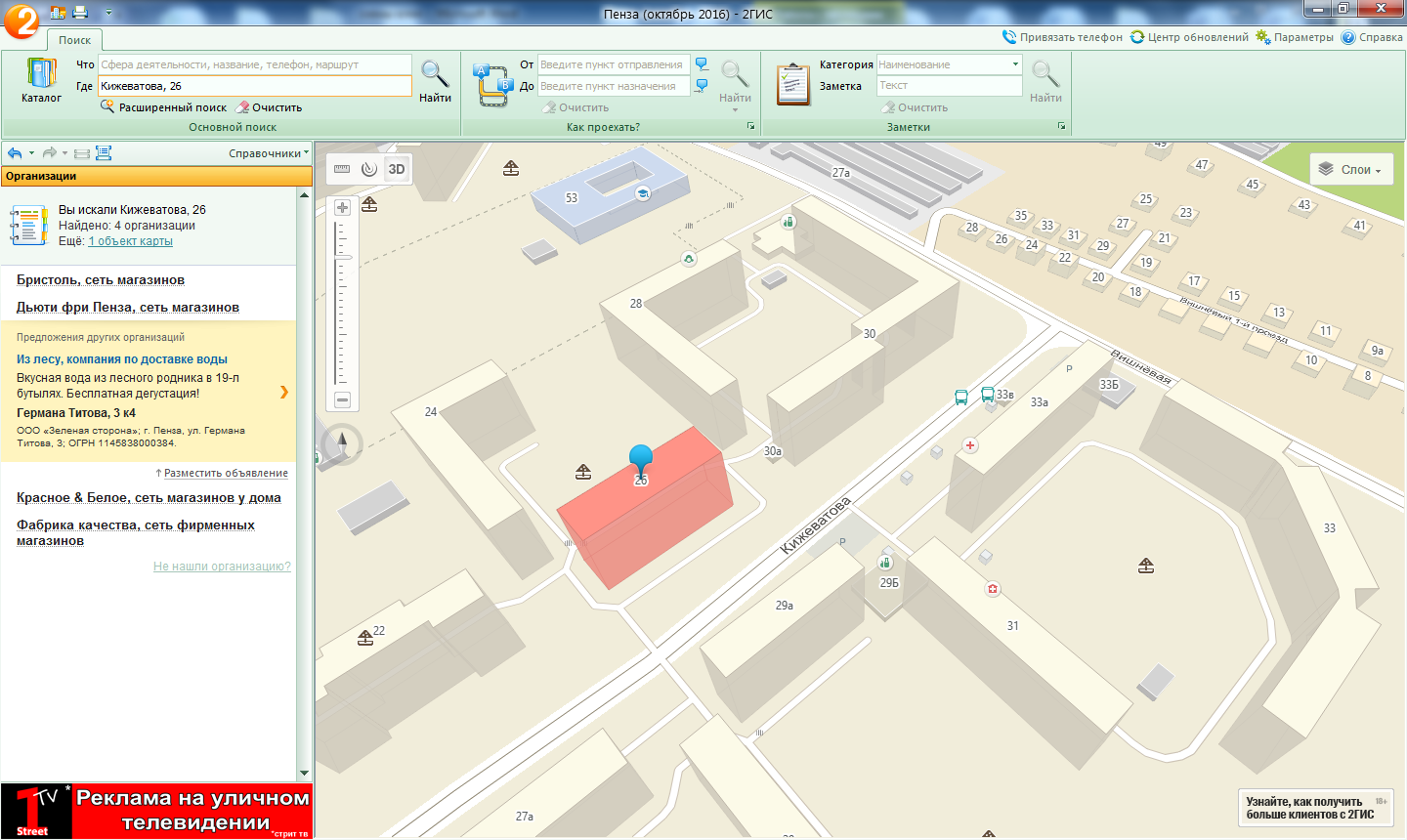 Ул.Экспериментальная,7 (внутриквартальная территория)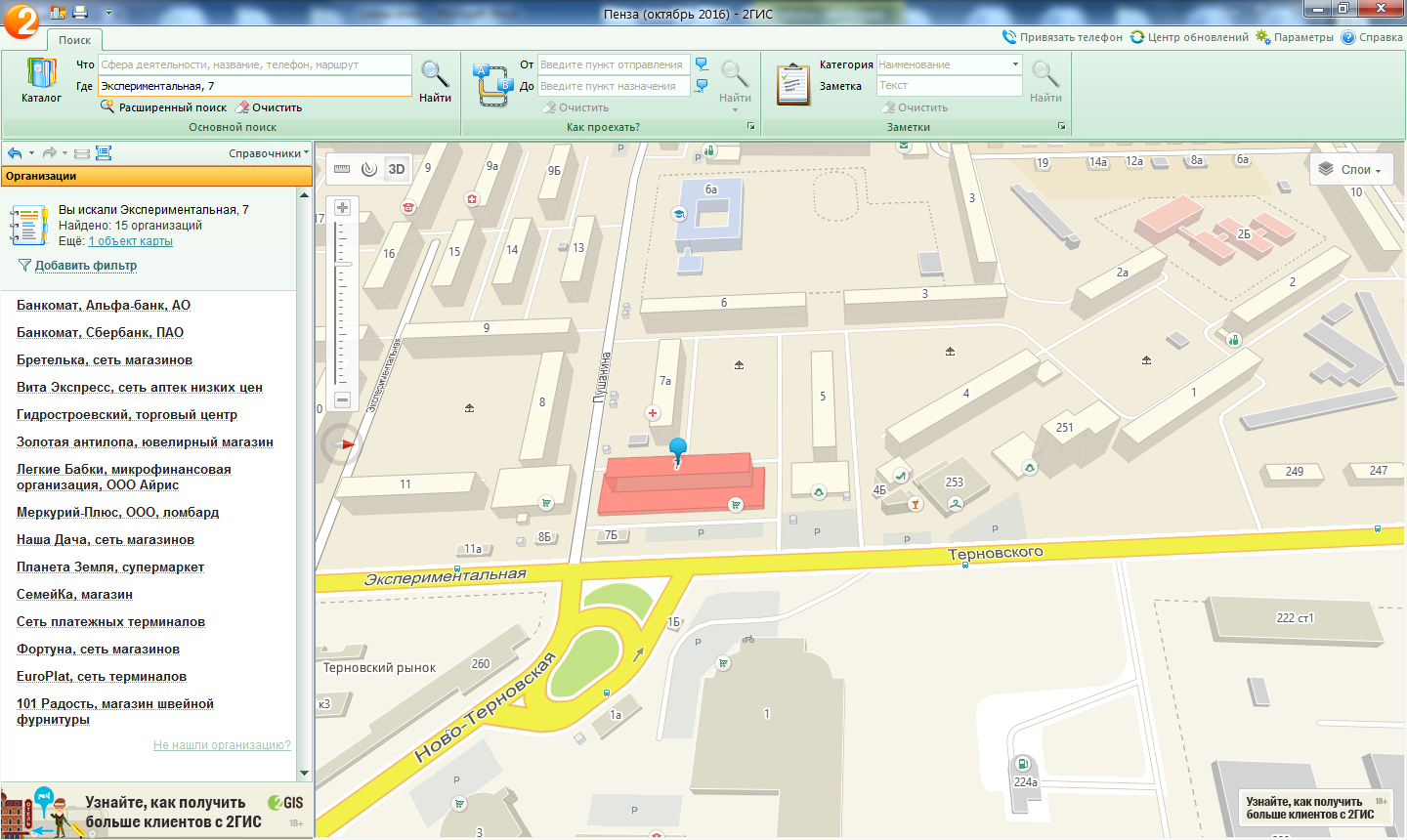 Ул.Мира,6 (внутриквартальная территория)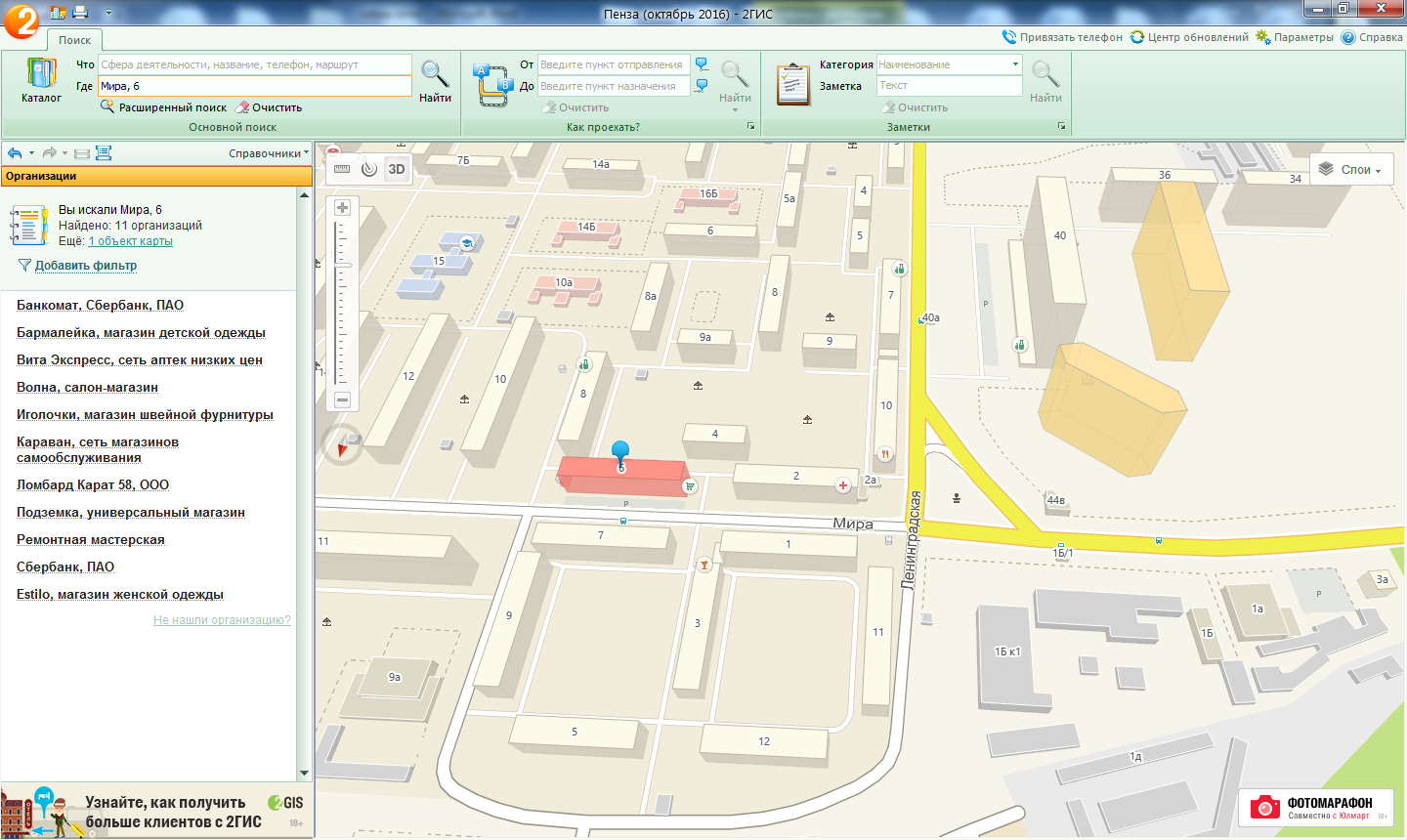 Ул.Калинина,152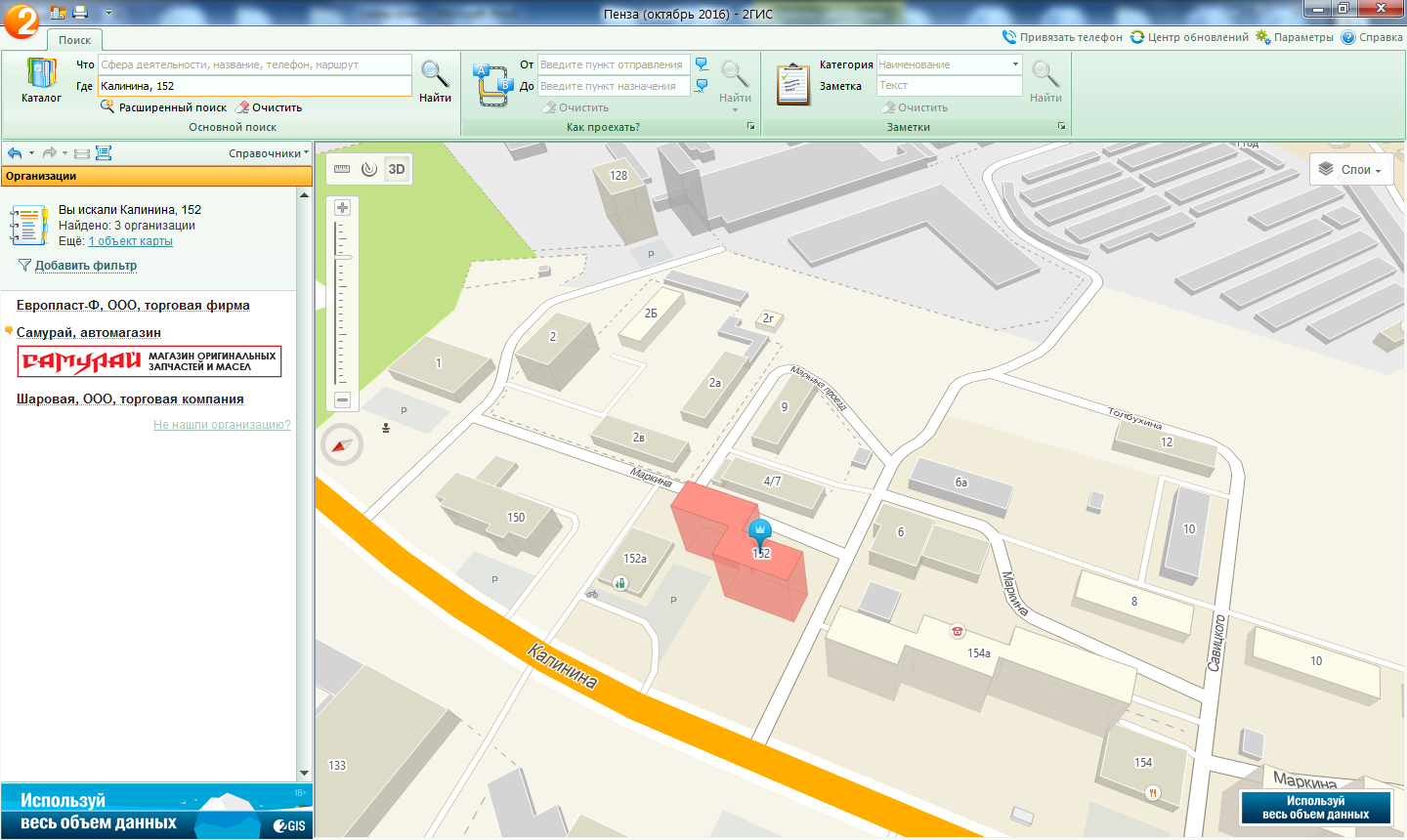 